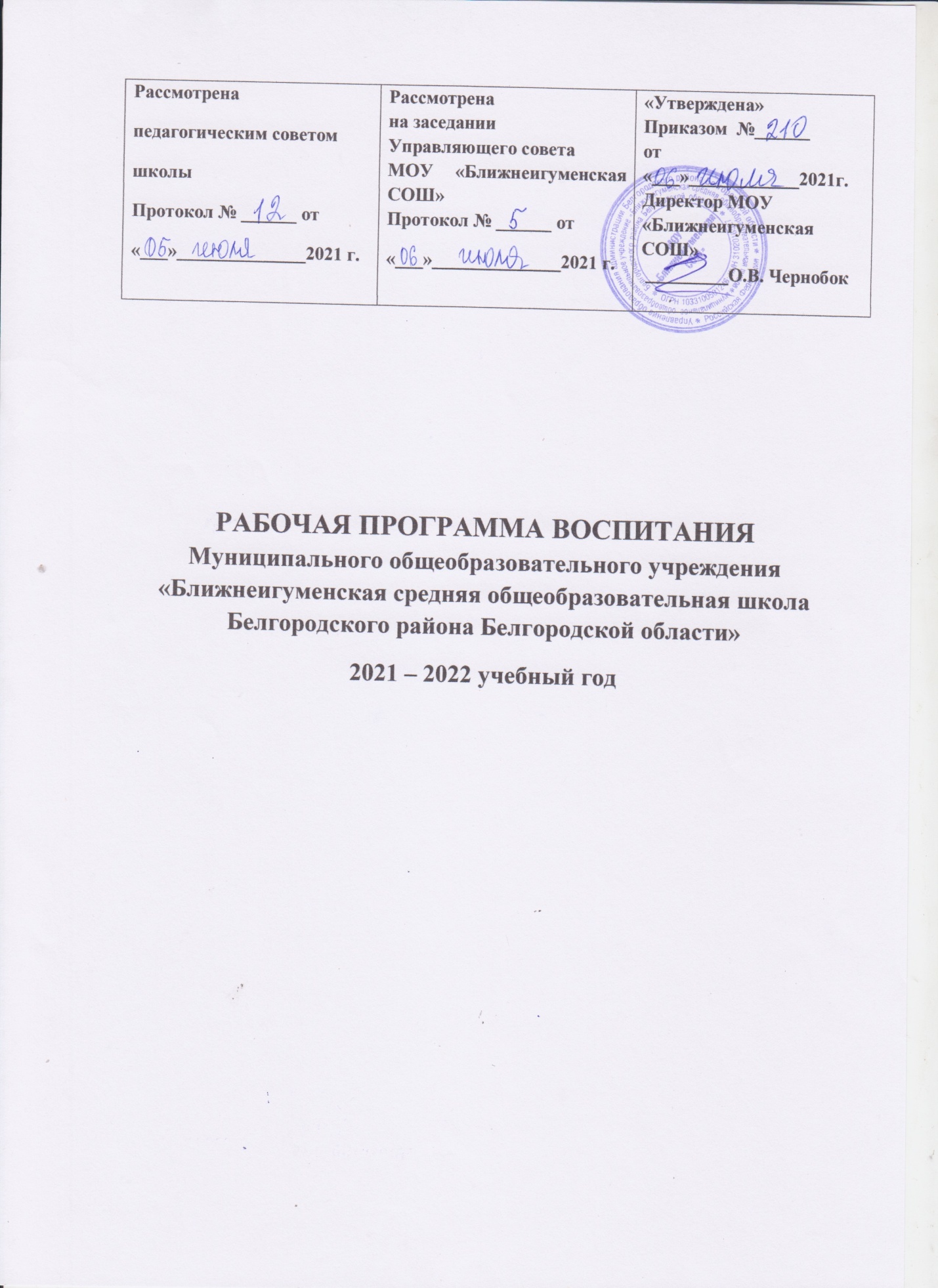 РАБОЧАЯ ПРОГРАММА ВОСПИТАНИЯМуниципального общеобразовательного учреждения «Ближнеигуменская средняя общеобразовательная школа Белгородского района Белгородской области»2021 – 2022 учебный годПОЯСНИТЕЛЬНАЯ ЗАПИСКАРабочая программа воспитания является обязательной частью основных образовательных программ.Назначение рабочей программы воспитания – помочь педагогическим работникам создать и реализовать собственные работающие программы, направленные на решение проблем гармоничного вхождения обучающихся в социальный мир и налаживания ответственных взаимоотношений с окружающими их людьми. Рабочая программа воспитания показывает, каким образом педагогические работники (учитель, классный руководитель, заместитель директора по воспитательной работе, старший вожатый, тьютор и т.п.), могут реализовать воспитательный потенциал их совместной с обучающимися деятельности и тем самым сделать свою школу воспитывающей организацией. В центре рабочей программы воспитания в соответствии с Федеральными государственными образовательными стандартами (далее – ФГОС) общего образования находится личностное развитие обучающихся, формирование у них системных знаний о различных аспектах развития России и мира. Одним из результатов реализации программы станет приобщение обучающихся к российским традиционным духовным ценностям, правилам и нормам поведения в российском обществе. Рабочая программа воспитания призвана обеспечить достижение обучающимися личностных результатов, указанных во ФГОС: формирование у обучающихся основ российской идентичности; готовность обучающихся к саморазвитию; мотивацию к познанию и обучению; ценностные установки и социально-значимые качества личности; активное участие в социально-значимой деятельности. Рабочая программа воспитания – это описание системы возможных форм и методов работы с обучающимися.Рабочая программу воспитания необходимо воспринимать как конструктор для создания рабочей программы учителя. Рабочая программа воспитания МОУ «Ближнеигуменская СОШ» включает в себя четыре основных раздела:раздел «Особенности организуемого в школе воспитательного процесса»: о специфике расположения школы, особенностях ее социального окружения, источниках положительного или отрицательного влияния на обучающихся,  особенностях контингента обучающихся, а также важных для школы принципах и традициях воспитания.раздел «Цель и задачи воспитания»: на основе базовых общественных ценностей сформулирована цель воспитания и задачи, которые школе предстоит решать для достижения цели. раздел «Виды, формы и содержание деятельности». Данный раздел состоит из нескольких инвариантных и вариативных модулей, каждый из которых ориентирован на одну из поставленных школой задач воспитания и соответствует одному из направлений воспитательной работы школы. Инвариантными модулями являются: «Классное руководство», «Школьный урок», «Курсы внеурочной деятельности», «Работа с родителями», «Самоуправление» и «Профориентация». Вариативными модулями являются: «Ключевые общешкольные дела», «Детские общественные объединения», «Школьные медиа», «Экскурсии, экспедиции, походы», «Организация предметно-эстетической среды», «Система управления».Модули в рабочей программе воспитания располагаются в соответствии с их значимостью в системе воспитательной работы школы. Деятельность педагогических работников образовательных организаций в рамках комплекса модулей направлена на достижение результатов освоения основной образовательной программы общего образования.раздел «Основные направления самоанализа воспитательной работы» представляет каким образом в школе осуществляется самоанализ воспитательной работы. Здесь приводится перечень основных его направлений.К рабочей программе воспитания прилагается ежегодный календарный план воспитательной работы. Разрабатывая рабочую программу воспитания важно понимать, что сама по себе программа не является инструментом воспитания: обучающегося воспитывает не документ, а педагогический работник – своими действиями, словами, отношениями. Программа лишь позволяет педагогическим работникам скоординировать свои усилия, направленные на воспитание обучающихся. 1. ОСОБЕННОСТИ ОРГАНИЗУЕМОГО В ШКОЛЕ ВОСПИТАТЕЛЬНОГО ПРОЦЕССАМуниципальное общеобразовательное учреждение «Ближнеигуменская средняя общеобразовательная школа» находится в Белгородском районе. История школы насчитывает 24 года. Воспитательная система школы основана на бережном сохранении традиций образовательного учреждения и на внедрении инновационных образовательных технологий и практик. Особенностью образовательного процесса школы является то, что обучение  и воспитание осуществляется на единых подходах, в котором образование ребенка не ограничивается стенами школы, оно становится сетевым, мобильным, открытым. Обучающийся является проектировщиком своего образования, а учитель – режиссером конструирования новых возможностей, новых ресурсов, новых перспектив обучающегося. Создать условия для этого – задача современной школы. Принцип открытости – ключевая качественная характеристика образования в школе. Педагогов и обучающихся объединяет школьный музей, в котором собраны разные артефакты, связывающие историю школы в одну богатую историю поколений. Немаловажно и то, что школа расположена вблизи культурно-спортивного центра с. Ближняя Игуменка и исторического памятника – братской могилы. Каждый элемент социальной и культурной среды имеет определенный образовательный и воспитательный эффект, может значительно обогатить ресурсы школы, если его использовать для формирования чувства сопричастности каждого обучающегося к своей малой Родине, своей школе, своей семье, к общему делу. Все эти принципы и основания стали неотъемлемой составляющей в системе воспитания школы. Процесс воспитания в МОУ «Ближнеигуменская СОШ» основывается 
на следующих принципах взаимодействия педагогов и школьников: - неукоснительное соблюдение законности и прав семьи и ребенка, соблюдения конфиденциальности информации о ребенке и семье, приоритета безопасности ребенка при нахождении в образовательной организации; - ориентир на создание в образовательной организации психологически комфортной среды для каждого обучающегося и взрослого, без которой невозможно конструктивное взаимодействие обучающихся и педагогов;  - реализация процесса воспитания главным образом через создание в школе детско-взрослых общностей, которые бы объединяли детей и педагогов яркими 
и содержательными событиями, общими позитивными эмоциями и доверительными отношениями друг к другу; - организация основных совместных дел школьников и педагогов как предмета совместной заботы и взрослых, и детей; - системность, целесообразность воспитания как условия его эффективности.Основными традициями воспитания в МОУ «Ближнеигуменска СОШ» являются следующие:  - стержнем годового цикла воспитательной работы школы являются ключевые общешкольные дела, через которые осуществляется интеграция воспитательных усилий педагогов; - важной чертой каждого ключевого дела и большинства используемых 
для воспитания других совместных дел педагогов и школьников является коллективная разработка, коллективное планирование, коллективное проведение и коллективный анализ их результатов; - в школе создаются такие условия, при которых по мере взросления ребенка увеличивается и его роль в совместных делах (от пассивного наблюдателя до организатора); - в проведении общешкольных дел отсутствует соревновательность между классами, поощряется конструктивное межклассное и межвозрастное взаимодействие школьников, а также их социальная активность;  - педагоги школы ориентированы на формирование коллективов в рамках школьных классов, кружков, студий, секций и иных детских объединений, 
на установление в них доброжелательных и товарищеских взаимоотношений; - ключевой фигурой воспитания в школе является классный руководитель, реализующий по отношению к детям защитную, личностно развивающую, организационную, посредническую (в разрешении конфликтов) функции.2. ЦЕЛЬ И ЗАДАЧИ ВОСПИТАНИЯВ соответствии с Концепцией духовно-нравственного воспитания российских школьников, современный национальный идеал личности, воспитанной в новой российской общеобразовательной школе, – это высоконравственный, творческий, компетентный гражданин России, принимающий судьбу Отечества как свою личную, осознающей ответственность за настоящее и будущее своей страны, укорененный 
в духовных и культурных традициях российского народа.  Исходя из этого воспитательного идеала, а также основываясь на базовых 
для нашего общества ценностях (таких как семья, труд, отечество, природа, мир, знания, культура, здоровье, человек) формулируется общая цель воспитания в школе – личностное развитие школьников, проявляющееся: 1) в усвоении ими знаний основных норм, которые общество выработало на основе этих ценностей (то есть, в усвоении ими социально значимых знаний);  2) в развитии их позитивных отношений к этим общественным ценностям (то есть в развитии их социально значимых отношений); 3) в приобретении ими соответствующего этим ценностям опыта поведения, опыта применения сформированных знаний и отношений на практике (то есть в приобретении ими опыта осуществления социально значимых дел). Данная цель ориентирует педагогов не на обеспечение соответствия личности ребенка единому стандарту, а на обеспечение позитивной динамики развития его личности. Конкретизация общей цели воспитания применительно к возрастным особенностям школьников позволяет выделить в ней следующие целевые приоритеты, соответствующие трем уровням общего образования: 1. В воспитании детей младшего школьного возраста (уровень начального общего образования) таким целевым приоритетом является создание благоприятных условий для усвоения школьниками социально значимых знаний – знаний основных норм и традиций того общества, в котором они живут.  Выделение данного приоритета связано 
с особенностями детей младшего школьного возраста: с их потребностью  самоутвердиться в своем новом социальном статусе – статусе школьника, то есть научиться соответствовать предъявляемым к носителям данного статуса нормам 
и принятым традициям поведения, научиться учиться, овладеть способами учебной деятельности. Такого рода нормы и традиции задаются в школе педагогами 
и воспринимаются детьми именно как нормы и традиции поведения школьника. Знание 
их станет базой для развития социально значимых отношений школьников и накопления ими опыта осуществления социально значимых дел и в дальнейшем, в подростковом 
и юношеском возрасте. К наиболее важным из них относятся следующие:   умение решать творческие задачи на уровне комбинаций, импровизаций: самостоятельно составлять план действий (замысел), проявлять оригинальность при решении творческой задачи, создавать творческие работы (сообщения, небольшие сочинения, графические работы), разыгрывать воображаемые ситуации;овладение первоначальными умениями передачи, поиска, преобразования, хранения информации, использования компьютера; поиск (проверка) необходимой информации в словарях, каталоге библиотеки; определение способов контроля и оценки собственной деятельности - любой, не только учебной (ответ на вопросы: «Такой ли получен результат?», «Правильно ли это делается?»); определение причин возникающих трудностей, путей их устранения; предвидение трудностей (ответ на вопрос «Какие трудности могут возникнуть и почему?»), нахождение ошибок в работе и их исправление;умение регулировать конфликты, умение понять точку зрения другого, содержательно оценить достоинства и недостатки действий и суждений одноклассников, умение скоординировать разные точки зрения и достигнуть общего результата; потребность знать и любить свою Родину – свой родной дом, улицу, город, свою страну;потребность бережного отношения к окружающему миру (природе) и людям (сверстникам и взрослым): умение сопереживать, проявлять сострадание 
к попавшим в беду; прощать, защищать слабых; уважительно относиться к людям иной национальной или религиозной принадлежности, людям с ограниченными возможностями здоровья; способность быть уверенным в себе, открытым и общительным, не стесняться быть в чём-то непохожим на других ребят; уметь ставить перед собой цели и проявлять инициативу, отстаивать своё мнение и действовать самостоятельно, без помощи старших. Знание младшим школьником данных социальных норм и традиций, понимание важности следования им имеет особое значение для ребенка этого возраста, поскольку облегчает его вхождение в широкий социальный мир, в открывающуюся ему систему общественных отношений. 2. В воспитании детей подросткового возраста (уровень основного общего образования) таким приоритетом является создание благоприятных условий для развития социально значимых отношений школьников, и, прежде всего, ценностных отношений: - к семье как главной опоре в жизни человека и источнику его счастья; - к труду как основному способу достижения жизненного благополучия человека, залогу его успешного профессионального самоопределения и ощущения уверенности 
в завтрашнем дне;  - к своему отечеству, своей малой и большой Родине как месту, в котором человек вырос и познал первые радости и неудачи, которая завещана ему предками и которую нужно оберегать;  - к природе как источнику жизни на Земле, основе самого ее существования, нуждающейся в защите и постоянном внимании со стороны человека;  - к миру как главному принципу человеческого общежития, условию крепкой дружбы, налаживания отношений с коллегами по работе в будущем и создания благоприятного микроклимата в своей собственной семье; - к знаниям как интеллектуальному ресурсу, обеспечивающему будущее человека, как результату кропотливого, но увлекательного учебного труда;  - к культуре как духовному богатству общества и важному условию ощущения человеком полноты проживаемой жизни, которое дают ему чтение, музыка, искусство, театр, творческое самовыражение; - к здоровью как залогу долгой и активной жизни человека, его хорошего настроения и оптимистичного взгляда на мир; - к окружающим людям как безусловной и абсолютной ценности, 
как равноправным социальным партнерам, с которыми необходимо выстраивать доброжелательные и взаимоподдерживающие отношения, дающие человеку радость общения и позволяющие избегать чувства одиночества; - к самим себе как хозяевам своей судьбы, самоопределяющимся 
и самореализующимся личностям, отвечающим за свое собственное будущее.  Данный ценностный аспект человеческой жизни чрезвычайно важен 
для личностного развития школьника, так как именно ценности во многом определяют 
его жизненные цели, его поступки, его повседневную жизнь. Выделение данного приоритета в воспитании школьников, обучающихся на ступени основного общего образования, связано с особенностями детей подросткового возраста: с их стремлением утвердить себя как личность в системе отношений, свойственных взрослому миру. В этом возрасте особую значимость для детей приобретает становление их собственной жизненной позиции, собственных ценностных ориентаций. Подростковый возраст – наиболее удачный возраст для развития социально значимых отношений школьников. 3. В воспитании детей юношеского возраста (уровень среднего общего образования) таким приоритетом является создание благоприятных условий 
для приобретения обучающимися опыта ответственного выбора собственной образовательной (жизненной) траектории. Выделение данного приоритета связано с особенностями школьников юношеского возраста: с их потребностью в жизненном самоопределении, в выборе дальнейшего жизненного пути, который открывается перед ними на пороге самостоятельной взрослой жизни. Сделать правильный выбор старшеклассникам поможет имеющийся у них реальный практический социально значимый опыт, который они обретают, в том числе и в школе, освоенные способы самообразования: понимание ценности образования; умение учиться: не только определять границы и дефициты своего знания, 
но и находить способы и  пути преодоления своих трудностей, проблем 
и дефицитов; уметь переносить способы действия из одной предметной области 
в другую, в социальную жизнь;развитые формы мышления, способствующие решению большого круга предметных, социально-ориентированных и личностных задач; эффективное использование цифровых ресурсов, технологий, инструментов 
для самообразования;социальный опыт, позволяющий ориентироваться в быстро меняющемся мире 
и взаимодействовать с людьми с разными ценностными и культурными установками;опыт проведения научных исследований, опыт проектной деятельности;опыт изучения культурного наследия человечества, опыт создания собственных произведений культуры, творческого самовыражения;готовность осуществить индивидуальный  ответственный выбор дальнейшей собственной образовательной (жизненной) траектории.  	Выделение в общей цели воспитания целевых приоритетов, связанных 
с возрастными особенностями воспитанников, не означает игнорирования других составляющих общей цели воспитания. Приоритет — это то, чему педагогам, работающим со школьниками конкретной возрастной категории, предстоит уделять первостепенное, но не единственное внимание.  Добросовестная работа педагогов, направленная на достижение поставленной цели, позволит ребенку получить необходимые социальные навыки, которые помогут 
ему лучше ориентироваться в сложном мире человеческих взаимоотношений, эффективнее налаживать коммуникацию с окружающими, увереннее себя чувствовать 
во взаимодействии с ними, продуктивнее сотрудничать с людьми разных возрастов 
и разного социального положения, смелее искать и находить выходы из трудных жизненных ситуаций, осмысленнее выбирать свой жизненный путь в сложных поисках счастья для себя и окружающих его людей.  	Достижению поставленной цели воспитания школьников будет способствовать решение следующих основных задач:  1. Реализовывать потенциал классного руководства в воспитании школьников, поддерживать активное участие классных сообществ в жизни школы. 2. Использовать в воспитании детей возможности школьного урока, апробировать современные формы занятий, пересматривая классно-урочную систему.3. Реализовывать воспитательные возможности клубов и иных объединений, работающие по программам внеурочной деятельности и дополнительного образования, которые интересны и востребованы у школьников.4. Организовать работу с семьями школьников, их родителями или законными представителями, направленную на совместное решение проблем личностного развития детей.5. Инициировать и поддерживать ученическое самоуправление, а также развивать различные детско-взрослые сообщества.6. Реализовывать воспитательные возможности общешкольных ключевых дел, поддерживать традиции их коллективного планирования, организации, проведения 
и анализа в школьном сообществе.7. Развивать и проектировать предметно-эстетическую среду Школы и реализовывать ее воспитательные возможности. 8. Организовывать профориентационную работу с обучающимися. 9. Выстроить систему управления в Школе, которая обеспечит функционирование и стратегическое развитие воспитательной системы и объединяет ресурсы, направленные на нее.  Планомерная реализация поставленных задач позволит организовать в Школе интересную и событийно насыщенную жизнь детей и педагогов, что станет эффективным способом профилактики антисоциального поведения школьников. 3. ВИДЫ, ФОРМЫ И СОДЕРЖАНИЕ ДЕЯТЕЛЬНОСТИПрактическая реализация поставленных целей и задач воспитания осуществляется в рамках следующих основных сфер совместной деятельности школьников и педагогов. Каждая из них представлена в соответствующем модуле. 3.1. Модуль «Ключевые общешкольные дела»Ключевые дела – это комплекс главных традиционных общешкольных дел, через которые осуществляется попытка интеграции воспитательных усилий и целостного воздействия на коллектив и личность школьника, в которых принимает участие большая часть школьников и которые планируются, готовятся, проводятся и анализируются совместно педагогами и детьми. На всех этапах взрослые и дети выступают вместе, как равноправные партнеры, что создает атмосферу общей уверенности и ответственности.Для этого в Школе используются следующие формы работы: На внешкольном уровне: •  социально значимые проекты и инициативы – ежегодные совместно разрабатываемые и реализуемые школьниками и педагогами комплексы дел (благотворительной, экологической, патриотической, трудовой направленности), ориентированные на расширение образовательного и воспитательного пространства Школы;  • открытые дискуссионные площадки – регулярно организуемый комплекс открытых дискуссионных площадок (детских, педагогических, родительских, совместных), на которые приглашаются представители социума, деятели науки 
и культуры, представители власти, общественности и в рамках которых обсуждаются насущные поведенческие, нравственные, социальные, проблемы, касающиеся жизни Школы, города, страны; • проводимые спортивные состязания, праздники, фестивали, представления, которые открывают возможности для творческой самореализации школьников 
и включают их в деятельную заботу об окружающих.  На уровне Школы: • разновозрастные творческие сборы – ежегодные многодневные события, включающие в себя комплекс коллективных творческих дел, в процессе которых складывается особая детско-взрослая общность, характеризующаяся доверительными, поддерживающими взаимоотношениями, ответственным отношением к делу, атмосферой эмоционально-психологического комфорта, доброго юмора и общей радости, именно 
на таких сборах разрабатываются инициативы, которые являются актуальными для всех участников образовательного процесса;  • общешкольные праздники – ежегодно проводимые творческие (театрализованные, музыкальные, литературные, интеллектуальные и т.п.) дела, связанные со значимыми для детей и педагогов знаменательными датами, в которых участвуют все классы Школы;  • торжественные ритуалы посвящения, связанные с переходом обучающихся 
на следующую ступень образования, символизирующие приобретение ими новых социальных статусов в Школе и развивающие школьную идентичность детей; • званые вечера, церемонии награждения (по итогам года) школьников, их семей 
и педагогов за активное участие в жизни Школы, защиту чести школы в конкурсах, соревнованиях, олимпиадах, значительный вклад в развитие Школы, что способствует поощрению социальной активности детей, развитию позитивных межличностных отношений между педагогами и воспитанниками, формированию чувства доверия 
и уважения друг к другу. На уровне классов:  • выбор и делегирование представителей классов в общешкольные советы дел, ответственных за подготовку общешкольных ключевых дел;   • участие школьных классов в реализации общешкольных ключевых дел;  • проведение в рамках класса итогового анализа детьми общешкольных ключевых дел, участие представителей классов в итоговом анализе проведенных дел на уровне общешкольных советов дела. На индивидуальном уровне:  • вовлечение по возможности каждого ребенка в ключевые дела Школы, а также 
в Советы Школы по этим ключевым делам, в одной из возможных для них ролей: сценаристов, постановщиков, исполнителей, ведущих, декораторов, музыкальных редакторов, корреспондентов, ответственных за костюмы и оборудование, ответственных за приглашение и встречу гостей и т.п.; • индивидуальная помощь ребенку (при необходимости) в освоении навыков подготовки, проведения и анализа ключевых дел, которая осуществляется 
его одноклассниками, ребятами постарше, выпускниками, педагогами; • наблюдение за поведением ребенка в ситуациях подготовки, проведения 
и анализа ключевых дел, за его отношениями со сверстниками, старшими и младшими школьниками, с педагогами и другими взрослыми; • при необходимости коррекция поведения ребенка через частные беседы 
с ним, через включение его в совместную работу с другими детьми, которые могли 
бы стать хорошим примером для ребенка, через предложение взять в следующем ключевом деле на себя роль ответственного за тот или иной фрагмент общей работы.  3.2. Модуль «Классное руководство и наставничество»Осуществляя классное руководство, педагог организует работу с классом; индивидуальную работу с обучающимися вверенного ему класса; работу с учителями, преподающими в данном классе; работу с родителями обучающихся или их законными представителями.Работа с классом: • Инициирование и поддержка участия класса в общешкольных ключевых делах, оказание необходимой помощи детям в их подготовке, проведении и анализе. • Организация интересных и полезных для личностного развития ребенка совместных дел с обучающимися вверенного ему класса (познавательной, трудовой, спортивно-оздоровительной, духовно-нравственной, творческой, профориентационной направленности), позволяющих, с одной стороны, – вовлечь в них детей с самыми разными потребностями и тем самым дать им возможность самореализоваться в них, 
а с другой, – установить и упрочить доверительные отношения с обучающимися класса, стать для них значимым взрослым, задающим образцы поведения в обществе.  • Проведение классных часов как часов плодотворного и доверительного общения педагога и школьников, основанных на принципах уважительного отношения к личности ребенка, поддержки активной позиции каждого ребенка в беседе, предоставления школьникам возможности обсуждения и принятия решений по обсуждаемой проблеме, создания благоприятной среды для общения.• Выработка совместно со школьниками законов класса, помогающих детям освоить нормы и правила общения, которым они должны следовать в Школе. В старшей школе: • открытие класса педагогической направленности с целью осознанного выбора старшеклассниками своей будущей профессии:	мотивировать учащихся на самопознание и развитие своих способностей; развивать мотивы профессионального выбора и потребность в профессиональном самоопределении посредством формирования целостного представления о педагогической деятельности; создавать условия для анализа учащимися требований к профессиональной педагогической деятельности, к профессионально значимым качествам личности педагога; способствовать осмыслению специфики педагогической профессии; развивать умения конструктивного педагогического общения, саморегуляции поведения и деятельности, способность работать в команде; создавать условия для проектирования учащимися стратегии профессионального и личностного саморазвития. Индивидуальная работа с обучающимися: • Изучение особенностей личностного развития обучающихся класса через наблюдение за поведением школьников в их повседневной жизни, в специально создаваемых педагогических ситуациях, в играх, погружающих ребенка в мир человеческих отношений, в организуемых педагогом беседах по тем или иным нравственным проблемам; результаты наблюдения сверяются с результатами бесед классного руководителя с родителями обучающихся, с преподающими в его классе учителями, а также (при необходимости) – со школьным психологом.  • Поддержка ребенка в решении важных для него жизненных проблем (налаживания взаимоотношений с одноклассниками или учителями, выбора профессии, вуза и дальнейшего трудоустройства, успеваемости и т.п.), когда каждая проблема трансформируется классным руководителем в задачу для школьника, которую 
они совместно стараются решить.• Индивидуальная работа с обучающимися класса, направленная на заполнение ими личных портфолио, в которых дети планируют, а в конце года – вместе анализируют свои успехи и неудачи. • Коррекция поведения ребенка через частные беседы с ним, его родителями 
или законными представителями, с другими обучающимися класса; через включение 
в проводимые школьным психологом тренинги общения; через предложение взять на себя ответственность за то или иное поручение в классе.Работа с учителями, преподающими в классе: • Регулярные консультации классного руководителя с учителями предметниками, направленные на формирование единства мнений и требований педагогов по ключевым вопросам воспитания, на предупреждение и разрешение конфликтов между учителями 
и обучающимися.• Проведение мини-педсоветов, направленных на решение конкретных проблем класса и интеграцию воспитательных влияний на школьников. • Привлечение учителей к участию в родительских собраниях класса 
для объединения усилий в деле обучения и воспитания детей. Работа с родителями обучающихся или их законными представителями: • Регулярное информирование родителей о школьных успехах и проблемах 
их детей, о жизни класса в целом. • Помощь родителям школьников или их законным представителям 
в регулировании отношений между ними, администрацией школы и учителями предметниками.• Организация родительских собраний, происходящих в режиме обсуждения наиболее острых проблем обучения и воспитания школьников.• Создание и организация работы родительских комитетов классов, участвующих 
в управлении образовательной организацией и решении вопросов воспитания и обучения их детей.• Привлечение членов семей школьников к организации и проведению дел класса.• Организация на базе класса семейных праздников, конкурсов, соревнований, направленных на сплочение семьи и Школе. Модуль 3.3. «Курсы внеурочной деятельности  
и дополнительного образования»Воспитание на занятиях школьных курсов внеурочной деятельности 
и дополнительного образования преимущественно осуществляется через:  - вовлечение школьников в интересную и полезную для них деятельность, которая предоставит им возможность развиваться интеллектуально и самореализоваться в ней, приобрести социально значимые знания, развить в себе важные для своего личностного развития социально значимые отношения, получить опыт участия в социально значимых делах; - формирование в кружках, секциях, клубах, объединениях детско-взрослых общностей, которые могли бы объединять детей и педагогов общими позитивными эмоциями и доверительными отношениями друг к другу; - формирование у школьников навыков осознанного выбора курсов внеурочной деятельности и дополнительного образования; - создание в детских объединениях традиций, задающих их членам определенные социально значимые формы поведения; - поддержку в детских объединениях школьников с ярко выраженной лидерской позицией и установкой на сохранение и поддержание накопленных социально значимых традиций;  - поощрение педагогами детских инициатив и детского самоуправления.Реализация воспитательного потенциала курсов внеурочной деятельности 
и дополнительного образования происходит в рамках следующих выбранных школьниками видов деятельности. Познавательная деятельность. Курсы внеурочной деятельности 
и дополнительного образования, направленные на передачу школьникам социально значимых знаний, развивающие их любознательность, позволяющие привлечь их внимание к экономическим, политическим, экологическим, гуманитарным  проблемам нашего общества, формирующие их гуманистическое мировоззрение и научную картину мира. Художественное творчество. Курсы внеурочной деятельности и дополнительного образования, создающие благоприятные условия для просоциальной самореализации школьников, направленные на раскрытие их творческих способностей, формирование чувства вкуса и умения ценить прекрасное, на воспитание ценностного отношения школьников к культуре и их общее духовно-нравственное развитие.  Проблемно-ценностное общение. Курсы внеурочной деятельности 
и дополнительного образования, направленные на развитие коммуникативных компетенций школьников, воспитание у них культуры общения, развитие умений слушать и слышать других, уважать чужое мнение и отстаивать свое собственное, терпимо относиться к разнообразию взглядов людей. Спортивно-оздоровительная деятельность. Курсы внеурочной деятельности 
и дополнительного образования, направленные на физическое развитие школьников, развитие их ценностного отношения к своему здоровью, побуждение к здоровому образу жизни, воспитание силы воли, ответственности. 3.4. Модуль «Школьный урок»Система развивающего обучения предполагает единство учебно-воспитательного процесса. Развести понятия «воспитание» и «обучение» в современном понимании образования как индивидуально-личностного феномена невозможно. В цифровую эпоху особо востребованной задачей становится смещение внимания на воспитание 
и социализацию обучающихся. Педагоги Школы  на своих уроках не просто передают знания, а максимально преодолевают барьер  между обучением и воспитанием за счет повышения воспитательного потенциала урока. Обучающиеся вводятся в контекст современной культуры, порождающий  такие новообразования в структуре личности, как:• знания о мире; • умение взаимодействовать с миром и людьми; • ценностное отношение к миру. Реализация школьными педагогами воспитательного потенциала урока предполагает ориентацию на целевые приоритеты, связанные с возрастными особенностями их воспитанников, ведущую деятельность. Все это в процессе организации учебной деятельности позволяет следующее: • установление взаимоотношения субъектов деятельности на уроке выстраиваются как отношения субъектов единой совместной деятельности, обеспечиваемой общими активными интеллектуальными усилиями; • организацию на уроках активной деятельности обучающихся, в том числе поисково-исследовательской, на разных уровнях познавательной самостоятельности 
(в этом и заключается важнейшее условие реализации воспитательного потенциала современного урока – активная познавательная деятельность детей);• использование воспитательных возможностей предметного содержания через подбор соответствующих текстов для чтения, задач для решения, проблемных ситуаций для обсуждения в классе;• привлечение внимания школьников к ценностному аспекту изучаемых на уроках явлений, организация их работы с получаемой на уроке социально значимой информацией – инициирование ее обсуждения, высказывания обучающимися своего мнения по ее поводу, выработки своего к ней отношения;• применение на уроке интерактивных форм работы обучающихся: интеллектуальных игр, стимулирующих познавательную мотивацию школьников; дидактического театра, где полученные на уроке знания обыгрываются в театральных постановках; дискуссий, которые дают обучающимся возможность приобрести опыт ведения конструктивного учебного диалога; групповой работы или работы в парах, которые учат школьников командной работе и взаимодействию с другими детьми (особенно важно в начальной школе);• инициирование и поддержка исследовательской деятельности школьников 
в рамках реализации ими индивидуальных и групповых исследовательских проектов, индивидуальных  образовательных программ, что даст обучающимся возможность приобрести навык самостоятельного решения теоретической проблемы, навык генерирования и оформления собственных идей, навык уважительного отношения 
к чужим идеям, оформленным в работах других исследователей, навык публичного выступления перед аудиторией, аргументирования и отстаивания своей точки зрения (основная и старшая школа).  Новые знания появляются совместными усилиями школьника и педагога. При этом важно, чтобы задаваемые учителем вопросы воспринимались не как контроль учителя 
за усвояемостью знаний ученика, а как диалог личности с личностью, чтобы задания хотелось исполнять, не отдавая этому времени часть жизни, а приобретая через них саму жизнь.   3.5. Модуль «Самоуправление»Содержание деятельности органов самоуправления и детских общественных объединений существенным образом зависит от задач, который определяют школьники вместе с педагогами. Объединяет одно – деятельный подход к структуре органов управления. Педагоги Школы и школьники включаются в реальные управленческие отношения, создается обстановка взаимной ответственности и взаимного доверия. Поддержка детского самоуправления в Школе помогает педагогам воспитывать 
в детях инициативность, самостоятельность, ответственность, трудолюбие, чувство собственного достоинства, сопричастности, а школьникам – предоставляет широкие возможности для самовыражения и самореализации. Это то, что помогает им проживать все периоды взросления активно и направлять усилия на развитие своих лидерских задатков, в реальной деятельности формировать ценности.  Детское самоуправление в школе осуществляется следующим образом: 	На уровне Школы: • Через деятельность выборного совета обучающихся в совет Школы, создаваемого для учета мнения школьников по вопросам управления образовательной организацией 
и принятия административных решений, затрагивающих их права и законные интересы.• Через работу постоянно действующего школьного актива – Совета Старшеклассников, инициирующего и организующего проведение личностно значимых для школьников событий (соревнований, конкурсов, фестивалей, капустников, флешмобов и т.п.).• Через деятельность творческих советов дела, отвечающих за проведение тех или иных конкретных мероприятий, праздников, вечеров, акций и т.п..• Через действующее на базе Школы детского юнармейского военно-патриотического объединения. Это добровольное, самоуправляемое, некоммерческое формирование, созданное по инициативе детей и взрослых, объединившихся на основе общности интересов для реализации общих целей, указанных в уставах общественных объединений. Их правовой основой является ФЗ от 19.05.1995 № 82-ФЗ 
(ред. от 20.12.2017) «Об общественных объединениях» (ст. 5).• Клубные встречи – формальные и неформальные встречи членов детских общественных объединений для обсуждения вопросов управления объединением, планирования дел в Школе и микрорайоне, совместного празднования знаменательных для членов объединений событий.• Творческие сборы детского объединения, проводимые в каникулярное время. Именно на этих Творческих сборах формируется чувство сопричастности, костяк объединения, вырабатывается взаимопонимание, система отношений, выявляются лидеры, формируется атмосфера сообщества, формируется и апробируется набор значимых дел.• Поддержку и развитие в органах самоуправления и в детских объединениях традиций и ритуалов, формирующих у ребенка чувство общности с другими его членами, чувство причастности к тому, что происходит в этих общностях.• Реализуется посредством введения особой символики детских объединений, создания и поддержки интернет-странички детского объединения в соцсетях, организации деятельности пресс-центра детского объединения. На уровне классов: • Через деятельность выборных по инициативе и предложениям обучающихся класса лидеров, представляющих интересы класса в общешкольных делах и призванных координировать его работу с работой общешкольных органов самоуправления и классных руководителей.• Через организацию на принципах самоуправления жизни детских групп, отправляющихся в походы, на экскурсии, осуществляемую через систему распределяемых среди участников ответственных должностей. На индивидуальном уровне:  • Через вовлечение школьников в планирование, организацию, проведение и анализ общешкольных и внутриклассных дел.• Через реализацию школьниками, взявшими на себя соответствующую роль, ответственности.  3.6. Модуль «Детские общественные объединения»Действующее на базе школы детское общественное объединение – это добровольное, самоуправляемое, некоммерческое формирование, созданное по инициативе обучающихся и взрослых, объединившихся на основе общности интересов для реализации общих целей, указанных в уставе общественного объединения. Его правовой основой является Федеральный закон от 19 мая 1995 г. № 82-ФЗ «Об общественных объединениях» (ст. 5). Воспитание в детском общественном объединении осуществляется через: утверждение и последовательную реализацию в детском общественном объединении демократических процедур (выборы руководящих органов объединения, подотчетность выборных органов общему сбору объединения; ротация состава выборных органов и т.п.), дающих обучающемуся возможность получить социально значимый опыт гражданского поведения;организацию общественно полезных дел, дающих обучающимся возможность получить важный для их личностного развития опыт деятельности, направленной на помощь другим людям, своей школе, обществу в целом; развить в себе такие качества как забота, уважение, умение сопереживать, умение общаться, слушать и слышать других. Такими делами могут являться: посильная помощь, оказываемая обучающимися пожилым людям; совместная работа с учреждениями социальной сферы (проведение культурно-просветительских и развлекательных мероприятий для посетителей этих учреждений, помощь в благоустройстве территории данных учреждений и т.п.); участие обучающихся в работе на прилегающей к школе территории (работа в школьном саду, уход за деревьями и кустарниками, благоустройство клумб) и другие;клубные встречи – формальные и неформальные встречи членов детского общественного объединения для обсуждения вопросов управления объединением, планирования дел в школе и микрорайоне, совместного пения, празднования знаменательных для членов объединения событий;лагерные сборы детского объединения, проводимые в каникулярное время. Здесь формируется костяк объединения, вырабатывается взаимопонимание, система отношений, выявляются лидеры, формируется атмосфера сообщества, формируется и апробируется набор значимых дел;рекрутинговые мероприятия в начальной школе, реализующие идею популяризации деятельности детского общественного объединения, привлечения 
в него новых участников (проводятся в форме игр, квестов, театрализаций и т.п.);поддержку и развитие в детском объединении его традиций и ритуалов, формирующих у обучающегося чувство общности с другими его членами, чувство причастности к тому, что происходит в объединении (реализуется посредством введения особой символики детского объединения, проведения ежегодной церемонии посвящения в члены детского объединения, создания и поддержки Интернет-странички детского объединения в социальных сетях, организации деятельности пресс-центра детского объединения, проведения традиционных огоньков – формы коллективного анализа проводимых детским объединением дел);участие членов детского общественного объединения в волонтерских акциях, деятельности на благо конкретных людей и социального окружения в целом. Это может быть как участием обучающихся в проведении разовых акций, которые часто носят масштабный характер, так и постоянной деятельностью обучающихся;участие членов исторических групп «Ратник» в экскурсионной деятельности;сопровождение наставниками и консультантами учащихся исторических групп «Ратник» в региональных и муниципальных олимпиадах, конференциях, конкурсах, помощь в подготовке научно-исследовательских и проектных работ исторической направленности;создание условий для развития мотивации к погружению в изучение истории, в том числе истории родного края.Модуль 3.7. «Экскурсии, экспедиции, походы»Экскурсии, экспедиции, походы помогают обучающемуся расширить свой кругозор, получить новые знания об окружающей его социальной, культурной, природной среде, научиться уважительно и бережно относиться к ней, приобрести важный опыт социально одобряемого поведения в различных внешкольных ситуациях. На экскурсиях, в экспедициях, в походах создаются благоприятные условия для воспитания у обучающихся самостоятельности и ответственности, формирования у них навыков самообслуживающего труда, преодоления их инфантильных и эгоистических наклонностей, обучения рациональному использованию своего времени, сил, имущества. Эти воспитательные возможности реализуются в рамках следующих видов и форм деятельности:регулярные пешие прогулки, экскурсии или походы выходного дня, организуемые в классах их классными руководителями и родителями обучающихся: в музей, в картинную галерею, в технопарк, на предприятие, на природу (проводятся как интерактивные занятия с распределением среди обучающихся ролей и соответствующих им заданий, например: «фотографов», «разведчиков», «гидов», «корреспондентов», «оформителей»);литературные, исторические экспедиции, организуемые педагогическими работниками и родителями обучающихся в другие города или села для углубленного изучения биографий проживавших здесь российских поэтов и писателей, произошедших здесь исторических событий, имеющихся здесь природных и историко-культурных ландшафтов, флоры и фауны; военно-полевая подготовка, организуемая совместно с организациями, реализующими дополнительные общеразвивающие программы и осуществляемые с обязательным привлечением обучающихся к коллективному планированию (разработка маршрута, расчет времени и мест возможных ночевок и переходов), коллективной организации (подготовка необходимого снаряжения и питания), коллективному проведению (распределение среди обучающихся основных видов работ и соответствующих им ответственных должностей), коллективному анализу туристского путешествия (каждого дня - у вечернего походного костра и всего похода - по возвращению домой);Турслет с участием команд, сформированных из педагогических работников, обучающихся и их родителей, включающий в себя: соревнование по технике пешеходного туризма, соревнование по спортивному ориентированию, конкурс на лучшую топографическую съемку местности, конкурс знатоков лекарственных растений, конкурс туристской кухни, конкурс туристской песни, конкурс благоустройства командных биваков, комбинированную эстафету. 3.8. Модуль «Профориентация»Совместная деятельность педагогов и школьников по направлению «профориентация» включает в себя профессиональное просвещение обучающихся; диагностику и консультирование по проблемам профориентации, организацию профессиональных проб, социальных практик школьников. Задача совместной деятельности педагога и ребенка – подготовить школьника к осознанному выбору своей будущей профессиональной деятельности. Создавая профориентационно значимые проблемные ситуации, формирующие готовность школьника к выбору, педагог актуализирует его профессиональное самоопределение, позитивный взгляд на труд 
в постиндустриальном мире, охватывающий не только профессиональную, 
но и внепрофессиональную составляющие такой деятельности. Эта работа осуществляется через:  – заполнение часов в центре дополнительного образования (ЦДО «Успех», Разуменский МУК), связанных с профессиональным определением;  – циклы профориентационных часов общения в рамках программы «Дети-Наставники», направленных на  подготовку школьника к осознанному планированию 
и реализации своего профессионального будущего; – участие в профессиональных пробах, социальных и культурных практиках в соответствии с выбранным профилем обучения; – профориентационные игры: симуляции, деловые игры, квесты, решение кейсов (ситуаций, в которых необходимо принять решение, занять определенную позицию), расширяющие знания школьников о типах профессий, о способах выбора профессий, 
о достоинствах и недостатках той или иной интересной школьникам профессиональной деятельности;– экскурсии на предприятия города, дающие школьникам начальные представления о существующих профессиях и условиях работы людей, представляющих эти профессии; – посещение профориентационных выставок, ярмарок профессий, тематических профориентационных парков, профориентационных лагерей, дней открытых дверей 
в средних специальных учебных заведениях и вузах;– совместное с педагогами изучение интернет ресурсов, посвященных выбору профессий, прохождение профориентационного онлайн-тестирования, прохождение онлайн курсов по интересующим профессиям и направлениям образования; о– освоение школьниками основ профессии в рамках различных курсов по выбору, включенных в основную образовательную программу школы, или в рамках курсов дополнительного образования.   3.9. Модуль «Школьные медиа»Цель школьных медиа (совместно создаваемых обучающимися и педагогическими работниками средств распространения текстовой, аудио и видео информации) – развитие коммуникативной культуры обучающихся, формирование навыков общения и сотрудничества, поддержка творческой самореализации обучающихся. Воспитательный потенциал школьных медиа реализуется в рамках следующих видов и форм деятельности:разновозрастный редакционный совет обучающихся, обучающихся старших классов и консультирующих их педагогических работников, целью которого является освещение (через школьную газету, школьное телевидение) наиболее интересных моментов жизни школы, популяризация общешкольных ключевых дел, кружков, секций, деятельности органов ученического самоуправления; школьная газета для обучающихся старших классов, на страницах которой ими размещаются материалы о профессиональных организациях, об организациях высшего образования и востребованных рабочих вакансиях, которые могут быть интересны обучающимся; организуются конкурсы рассказов, поэтических произведений, сказок, репортажей и научно-популярных статей; проводятся круглые столы с обсуждением значимых учебных, социальных, нравственных проблем;школьный медиацентр – созданная из заинтересованных добровольцев группа информационно-технической поддержки школьных мероприятий, осуществляющая видеосъемку и мультимедийное сопровождение школьных праздников, фестивалей, конкурсов, спектаклей, капустников, вечеров, дискотек;школьная интернет-группа – разновозрастное сообщество обучающихся и педагогических работников, поддерживающее интернет-сайт школы и соответствующую группу в социальных сетях с целью освещения деятельности образовательной организации в информационном пространстве, привлечения внимания общественности к школе, информационного продвижения ценностей школы и организации виртуальной диалоговой площадки, на которой обучающимися, педагогическими работниками и родителями могли бы открыто обсуждаться значимые для школы вопросы; участие обучающихся в региональных или всероссийских конкурсах школьных медиа.3.10. Модуль «Организация предметно-эстетической среды»Окружающая ребенка предметно-эстетическая среда школы, при условии 
ее грамотной организации, обогащает внутренний мир ученика, способствует формированию у него чувства вкуса и стиля, создает атмосферу психологического комфорта, поднимает настроение, предупреждает стрессовые ситуации, способствует позитивному восприятию ребенком школы. Воспитывающее влияние на ребенка осуществляется через такие формы работы с предметно-эстетической средой школы как– оформление интерьера помещений, где будет вестись образовательный процесс 
в 2021-2022 учебном году; – размещение на стенах Школы регулярно сменяемых экспозиций: творческих работ школьников, позволяющих им реализовать свой творческий потенциал, а также знакомящих их с работами друг друга; картин определенного художественного стиля, знакомящего школьников с разнообразием эстетического осмысления мира; фотоотчетов об интересных событиях, происходящих в Школе (проведенных ключевых делах, интересных экскурсиях, походах, встречах с интересными людьми и т.п.); – участие в проектировании озеленения пришкольной территории, оборудование 
во дворе Школы беседок, спортивных и игровых площадок, доступных и приспособленных для школьников разных возрастных категорий, оздоровительно-рекреационных зон, позволяющих разделить свободное пространство Школы на зоны активного и тихого отдыха;  – благоустройство классных кабинетов, осуществляемое классными руководителями вместе со школьниками своих классов, позволяющее обучающимся проявить свои фантазию и творческие способности, создающее повод для длительного общения классного руководителя со своими детьми; – событийный дизайн – оформление пространства проведения конкретных школьных событий (праздников, церемоний, торжественных линеек, творческих вечеров, выставок, собраний, конференций и т.п.). 3.11. Модуль «Работа с родителями»Работа с родителями или законными представителями школьников осуществляется для более эффективного достижения цели воспитания, которое обеспечивается согласованием позиций семьи и школы в данном вопросе. Работа с родителями или законными представителями школьников осуществляется в рамках следующих видов 
и форм деятельности: На групповом уровне:  • Общешкольный родительский комитет, участвующий в управлении Школой и решении вопросов воспитания и социализации их детей. • Семейные клубы Выходного дня, предоставляющие родителям, педагогическим работникам и обучающимся площадку для совместного проведения досуга и общения.• Работа с родителями через официальный сайт Электронных журналов 
и дневников.• Родительские гостиные, на которых обсуждаются вопросы возрастных особенностей детей, формы и способы доверительного взаимодействия родителей 
с детьми, проводятся мастер-классы, семинары, круглые столы с приглашением специалистов.• Родительские собрания с общей повесткой, происходящие в режиме обсуждения наиболее острых проблем обучения и воспитания школьников.• Запуск работы Родительской школы в формате вебинаров и других форм проведения бесед, на котором родители получают ценные рекомендации и советы 
от профессиональных психологов, врачей, социальных работников и обмениваются собственным творческим опытом и находками в деле воспитания детей.• Родительские беседы в социальных сетях, на которых обсуждаются интересующие родителей вопросы, а также осуществляются он-лайн консультации  педагогов.    На индивидуальном уровне: • работа специалистов по запросу родителей для решения острых конфликтных ситуаций; • участие родителей в педагогических консилиумах, собираемых в случае возникновения острых проблем, связанных с обучением и воспитанием конкретного ребенка; • помощь со стороны родителей в подготовке и проведении общешкольных 
и внутриклассных мероприятий воспитательной направленности; • индивидуальное консультирование c целью координации воспитательных усилий педагогов и родителей.   3.12. Модуль «Система управления»Введение в Программу воспитания модуля «Система управления» обосновано тем, что воспитательная система Школы находится на этапе своего обновления, что требует целенаправленных управленческих действий и усложнения системного подхода 
к управленческой деятельности. Основными механизмами системы управления воспитанием в Школе являются: – разработка теоретической и концептуальной основ системы воспитания в Школе; выбор системообразующей деятельности; – сотрудничество между субъектами системы, усиливается роль самоуправления; – расширение и качественное улучшение среды системы; – расширение системы управления через различные проектные, творческие, рабочие, экспертные группы; – создание детско-взрослых научных обществ предметного и межпредметного характера; – эффективная переподготовка управленческих и педагогических кадров; – изучение результатов и эффективности воспитательного процесса через выявление его реального состояния и анализ изменений, происшедших в воспитательном процессе, а также через определение эффективности влияния воспитательной работы 
на развитие личности обучающегося и педагога, отношений в коллективе; – анализ социальной ситуации и внешней среды системы воспитания, которая оказывает влияние на обучающегося.  3.13. Модуль «Ценности жизни»«Ценности жизни», данная проблематика о роли ценностей в нашей жизни, их взаимосвязь с другими явлениями социального мира.Творчество для человека тоже является одной из ценностей. Творчество делает его сильнее и лучше. Творить — значит, создавать новое, и улучшать мир, а эта способность присуща только человеку. Творчество неотделимо от идеала и мечты. Это надежда на изменение, обновление и преображение себя и окружающего мира таким образом, чтобы мы стали мудрее, добрее и справедливее.Цель данного модуля – первичная профилактика суицидального поведения через повышение социальной адаптированности на основе аксиологической (ценностно - целевой) позиции.Задачами реализации поставленной цели являются:Развивать позитивное самосознание.Научить ценить свою и чужую индивидуальность.Обучать работать в команде.Сформировать отношение к жизни как к ценности.Знания, которые учащимся необходимо приобрести по окончании программы:- знания о ценности здоровья, жизни человека;- знания об эффективных способах поведения, решения проблем.Умения и навыки, которыми учащимся необходимо овладеть по окончании программы:- умение принять себя;- навыки рефлексии, осознания себя;- социальные навыки, способствующие эффективному взаимодействию с окружающими;- навык решения собственных проблем.4. ОСНОВНЫЕ НАПРАВЛЕНИЯ САМОАНАЛИЗА 
ВОСПИТАТЕЛЬНОЙ РАБОТЫАнализ организуемого в школе воспитательного процесса проводится с целью выявления основных проблем и рисков школьного воспитания и последующего 
их решения.  Основными принципами, на основе которых осуществляется самоанализ воспитательной работы в школе, являются:принцип гуманистической направленности осуществляемого анализа, ориентирующий экспертов на уважительное отношение как к воспитанникам, 
так и к педагогическим работникам, реализующим воспитательный процесс; принцип приоритета анализа сущностных сторон воспитания, ориентирующий экспертов на изучение не количественных его показателей, а качественных – таких как содержание и разнообразие деятельности, характер общения и отношений между обучающимися  и педагогическими работниками;  принцип развивающего характера осуществляемого анализа, ориентирующий экспертов на использование его результатов для совершенствования воспитательной деятельности педагогических работников: грамотной постановки ими цели и задач воспитания, умелого планирования своей воспитательной работы, адекватного подбора видов, форм и содержания их совместной с обучающимися деятельности;принцип разделенной ответственности за результаты личностного развития обучающихся, ориентирующий экспертов на понимание того, что личностное развитие обучающихся – это результат как социального воспитания (в котором школа участвует наряду с другими социальными институтами), так и стихийной социализации и саморазвития обучающихся.Основные направления анализа организуемого в Школе воспитательного процесса: 1. Результаты воспитания, социализации и саморазвития школьников. 2. Воспитательная деятельность педагогов.  3. Управление воспитательным процессом в Школе. 4. Ресурсное обеспечение воспитательного процесса в Школе.  Основными направлениями анализа организуемого в школе воспитательного процесса являются следующие направления:1. Результаты воспитания, социализации и саморазвития обучающихся. Критерием, на основе которого осуществляется данный анализ, является динамика личностного развития обучающихся каждого класса. Осуществляется анализ классными руководителями совместно с заместителем директора по воспитательной работе с последующим обсуждением его результатов на заседании методического объединения классных руководителей.Способом получения информации о результатах воспитания, социализации 
и саморазвития обучающихся является педагогическое наблюдение. Внимание педагогических работников сосредотачивается на следующих вопросах: какие прежде существовавшие проблемы личностного развития обучающихся удалось решить за минувший учебный год; какие проблемы решить не удалось и почему; какие новые проблемы появились, над чем далее предстоит работать педагогическому коллективу.2. Состояние организуемой в школе совместной деятельности обучающихся и взрослых.Критерием, на основе которого осуществляется данный анализ, является наличие в школе интересной, событийно насыщенной и личностно развивающей совместной деятельности обучающихся и взрослых. Осуществляется анализ заместителем директора по воспитательной работе, классными руководителями, активом старшеклассников.Способами получения информации о состоянии организуемой в школе совместной деятельности обучающихся и педагогических работников могут быть беседы с обучающимися и их родителями, педагогическими работниками, лидерами ученического самоуправления, при необходимости – их анкетирование. Полученные результаты обсуждаются на заседании методического объединения классных руководителей.Внимание при этом сосредотачивается на вопросах, связанных с:качеством проводимых общешкольных ключевых дел;качеством совместной деятельности классных руководителей и их классов;качеством организуемой в школе внеурочной деятельности;качеством реализации личностно развивающего потенциала школьных уроков;качеством существующего в школе ученического самоуправления;качеством функционирующих на базе школы детских общественных объединений;качеством проводимых в школе экскурсий, походов; качеством профориентационной работы школы;качеством работы школьных медиа;качеством организации предметно-эстетической среды школы;качеством взаимодействия школы и семей обучающихся.Итогом самоанализа организуемой в школе воспитательной работы является перечень выявленных проблем, над которыми предстоит работать педагогическому коллективу.	Приложение № 1ГОДОВОЙ КАЛЕНДАРНЫЙ ГРАФИК ВОСПИТАТЕЛЬНОЙ РАБОТЫМОУ «БЛИЖНЕИГУМЕНСКАЯ СРЕДНЯЯ ОБЩЕОБРАЗОВАТЕЛЬНАЯ ШКОЛА БЕЛГОРОДСКОГО РАЙОНА БЕЛГОРОДСКОЙ ОБЛАСТИ»НА 2021 – 2022 УЧЕБНЫЙ ГОД    Цель воспитательной работы школа:совершенствование воспитательной деятельности, способствующей развитию нравственной, физически здоровой личности, способной к творчеству и самоопределению.Задачи воспитательной работы:совершенствовать систему воспитательной работы в классных коллективах;формировать гуманистическое отношение к окружающему миру, приобщение к общечеловеческим ценностям, освоение, усвоение, присвоение этих ценностей;формировать гражданское самосознание, ответственность за судьбу Родины, потребность в здоровом образе жизни, активной жизненной позиции; формировать коммуникативную компетентность, способность к эффективному межличностному взаимодействию, совместной работе в коллективе и группе; формировать направленность на сотрудничество с людьми, оказание помощи и поддержки окружающим, ответственности за общее дело и работу в коллективе;координировать деятельность и взаимодействие всех звеньев системы образования;продолжать развивать ученическое самоуправление, как основы социализации, социальной адаптации, творческого развития каждого обучающегося;повышать уровень профессиональной культуры и педагогического мастерства учителя для сохранения стабильно положительных результатов в обучении и воспитании обучающихся;развивать и совершенствовать системы внеурочной деятельности и дополнительного образования;развивать коммуникативные умений педагогов, навыки работать в системе «учитель - ученик - родитель».ВАРИАТИВНЫЕ МОДУЛИИНВАРИАТИВНЫЕ МОДУЛИМодуль «Ключевые дела»Модуль «Ключевые дела»Модуль «Ключевые дела»Модуль «Ключевые дела»Модуль «Ключевые дела»Модуль «Ключевые дела»№п/пНаправлениедеятельностиДелаУровень (классы)Ориентировочное время проведенияОтветственные1ОбщеинтеллектуальноеВсероссийская олимпиада школьников. Участие в конкурсах различного уровня.НОО, ООО, СОО (1-11)В течение годаЗаместители директора, классные руководители1Общеинтеллектуальное«Прощанье с азбукой» НОО(1)ДекабрьСтарший вожатый,классные руководители2Гражданско-патриотическоеТоржественная линейка, посвященная Дню знанийНОО, ООО, СОО (1-11)01.09.2021 г.Заместитель директора2Гражданско-патриотическоеВсероссийский открытый урок ОБЖНОО, ООО, СОО(1-11)01.09.2021 г.Классные руководители2Гражданско-патриотическоеПринятие в  «ЮИД»НОО(1-4)14-19.09.2021 г.Старший вожатый2Гражданско-патриотическоеБлагоустройство памятникаООО, СООВ течение годаЗаместитель директора2Гражданско-патриотическое«День солидарности борьбы с терроризмом»НОО, ООО, СОО (1-11)03.09.2021 г.Заместитель директора, учитель ОБЖ2Гражданско-патриотическоеКлассные часы, посвящённые Дню народного единстваНОО, ООО, СОО (1-11)2-6.11.2021 г.Классные руководители, учителя истории2Гражданско-патриотическое«День Конституции РФ» НОО, ООО, СОО (1-11)12.12.2021 г.Старший вожатый, классные руководители2Гражданско-патриотическое«День героев Отечества»НОО, ООО, СОО (1-11)09.12.2021 г.Старший вожатый, классные руководители2Гражданско-патриотическоеМесячник оборонно-массовой работы НОО, ООО, СОО (1-11)ФевральУчитель ОБЖ, классные руководители2Гражданско-патриотическое «Смотр строя и песни»НОО, ООО(2-9)ФевральУчитель ОБЖ, классные руководители2Гражданско-патриотическое«Солдатский марафон»СОО(10-11)ФевральУчителя физической культуры, классные руководители2Гражданско-патриотическое«День космонавтики»НОО, ООО, СОО(1-11)12.04.2022 г.Классные руководители2Гражданско-патриотическоеБлагоустройство памятникаООО(6-8)В течение годаСоциальный педагог3Духовно-нравственноеПроведение бесед о нормах поведения в школе, внешнем виде, о школьной формеНОО, ООО, СОО (1-11)В течение годаКлассные руководители3Духовно-нравственноеВыставка рисунков, посвящённыхДню пожилых людей НОО, ООО, СОО (1-11)ОктябрьСтарший вожатый3Духовно-нравственноеВыставка осенних букетов, поделок из природного материала «Природы чудные дары»НОО, ООО, СОО(1-11)ОктябрьЗаместитель директора, старший вожатый3Духовно-нравственноеКнижно- иллюстративная выставка«Здравствуй Пушкинский лицей»НОО,ООО, СОО(1-11)ОктябрьЗаведующий библиотекой, учителя русского языка и литературы3Духовно-нравственное«Дни литературной Белгородчины»НОО, ООО, СОО(1-11)НоябрьЗаведующий библиотекой, учителя русского языка и литературы3Духовно-нравственноеВыставка, посвящённая Дню материНОО, ООО(1-8)НоябрьЗаместитель директора, старший вожатый3Духовно-нравственное«Новогодние представления»НОО, ООО(1-6)ДекабрьСтарший вожатый,классные руководители3Духовно-нравственноеПраздничный концерт, посвящённый 8 МартаНОО, ООО, СОО (1-11)07.03.2022 г.Заместитель директора,старший вожатый3Духовно-нравственноеКонцерт «Память, побеждающая время» НОО, ООО, СОО (1-11)06.05.2022 г.Заместитель директора,старший вожатый3Духовно-нравственноеТоржественная линейка, посвящённая последнему звонкуНОО, ООО, СОО (1-11)МайЗаместитель директора3Духовно-нравственноеВыпускной вечерООО, СОО(9,11)ИюньЗаместитель директора4ЗдоровьесберегающееДень здоровьяНОО, ООО, СОО (1-11)Сентябрь, майУчителя физической культуры, классные руководители4ЗдоровьесберегающееВсемирный День здоровьяНОО, ООО, СОО (1-11)07.04.2022 г.Учителя физической культуры, классные руководителиЛетний пришкольный оздоровительный лагерьНОО, ООО(1-8)Начальник школьного оздоровительного лагеря5СоциальноеОбщешкольное родительское собранияНОО, ООО, СОО(1-11)Сентябрь, майЗаместитель директора, классные руководители5СоциальноеМесячник по ПДД «Внимание, дети!»НОО, ООО, СОО(1-11)Сентябрь, майЗаместитель директора, учитель ОБЖ5СоциальноеАкция «Каждой пичужке - своя кормушка».НОО, ООО, СОО(1-11)Ноябрь-апрельСтарший вожатый,классные руководители5СоциальноеАкция«Первоцвет»НОО, ООО, СОО(1-11)АпрельСтарший вожатый,классные руководители5СоциальноеДень защиты детейНОО, ООО(1-7)01.06.2022 г.Старший вожатый,классные руководители5Социальное«Безопасное колесо» - конкурсНОО, ООО(3-7)АпрельУчитель ОБЖ5СоциальноеАкция «Алая гвоздика»НОО, ООО, СОО (1-11)МайСтарший вожатый,классные руководители6Профилактика безнадзорности и правонарушений, социально-опасных явленийСоставление социального паспорта класса, школы Корректировка списков детей «группы риска»НОО, ООО, СОО (1-11)СентябрьКлассные руководители, социальный педагог6Профилактика безнадзорности и правонарушений, социально-опасных явлений«День борьбы со СПИДом»ООО, СОО(5-11)1.12.2021г.Социальный педагог, педагог-психолог6Профилактика безнадзорности и правонарушений, социально-опасных явлений«День борьбы с наркоманией и наркобизнесом»ООО, СОО(5-11)ИюньСоциальный педагог, педагог-психолог6Профилактика безнадзорности и правонарушений, социально-опасных явленийСовет по профилактике правонарушений (СПП)НОО, ООО, СОО (1-11)1 раз в четвертьСоциальный педагог, педагог-психологМодуль «Школьные и социальные медиа»Модуль «Школьные и социальные медиа»Модуль «Школьные и социальные медиа»Модуль «Школьные и социальные медиа»Модуль «Школьные и социальные медиа»Модуль «Школьные и социальные медиа»№п/пДелаУровень (классы)Ориентировочное время проведенияОтветственныеОтветственные1Освещение школьных событий, на сайте школы  и в социальных сетяхНОО, ООО, СОО(1-11)В течение годаЗаместители директораЗаместители директора2Выпуск школьного проекта «Это наша школа!»НОО, ООО, СОО(1-11)ЕжемесячноСтарший вожатыйСтарший вожатыйМодуль «Детские общественные объединения»Модуль «Детские общественные объединения»Модуль «Детские общественные объединения»Модуль «Детские общественные объединения»Модуль «Детские общественные объединения»Модуль «Детские общественные объединения»Модуль «Детские общественные объединения»Модуль «Детские общественные объединения»Модуль «Детские общественные объединения»Модуль «Детские общественные объединения»Модуль «Детские общественные объединения»№п/п№п/пДелаДелаУровень (классы)Ориентировочное время проведенияОтветственныеОтветственныеОтветственныеОтветственныеОтветственные11Выборы Председателя ДОВыборы Председателя ДОНОО, ООО(2-8)ОктябрьСтарший вожатыйСтарший вожатыйСтарший вожатыйСтарший вожатыйСтарший вожатый22Выборы Парламента школыВыборы Парламента школыНОО, ООО(2-8)ОктябрьСтарший вожатыйСтарший вожатыйСтарший вожатыйСтарший вожатыйСтарший вожатый33Заседание актива ДО Заседание актива ДО НОО, ООО(2-8)1 раз в четвертьСтарший вожатыйСтарший вожатыйСтарший вожатыйСтарший вожатыйСтарший вожатый44Участие  в конкурсахУчастие  в конкурсахНОО, ООО(2-8)В течение годаСтарший вожатыйСтарший вожатыйСтарший вожатыйСтарший вожатыйСтарший вожатый55День детского объединения День детского объединения НОО, ООО(2-8)ФевральСтарший вожатыйСтарший вожатыйСтарший вожатыйСтарший вожатыйСтарший вожатый66Принятие  в ЮнармиюПринятие  в ЮнармиюНОО, ООО, СОО(5-11)В течение годаЗаместитель директора, учитель ОБЖЗаместитель директора, учитель ОБЖЗаместитель директора, учитель ОБЖЗаместитель директора, учитель ОБЖЗаместитель директора, учитель ОБЖ77Посвящение в пятиклассники и члены ДО Посвящение в пятиклассники и члены ДО ООО (2-8)2-6.11.2021 г.Старший вожатый,классные руководителиСтарший вожатый,классные руководителиСтарший вожатый,классные руководителиСтарший вожатый,классные руководителиСтарший вожатый,классные руководители88«День молодого избирателя»«День молодого избирателя»НОО, ООО, СОО(1-11)16.02.2022 г.Старший вожатый,классные руководителиСтарший вожатый,классные руководителиСтарший вожатый,классные руководителиСтарший вожатый,классные руководителиСтарший вожатый,классные руководителиМодуль «Волонтёрство»Модуль «Волонтёрство»Модуль «Волонтёрство»Модуль «Волонтёрство»Модуль «Волонтёрство»Модуль «Волонтёрство»Модуль «Волонтёрство»Модуль «Волонтёрство»Модуль «Волонтёрство»Модуль «Волонтёрство»Модуль «Волонтёрство»№п/п№п/пДелаДелаУровень (классы)Ориентировочное время проведенияОриентировочное время проведенияОриентировочное время проведенияОтветственныеОтветственныеОтветственные11Благоустройство памятникаБлагоустройство памятникаООО, СОО (7-10)В течение годаВ течение годаВ течение годаЗаместитель директора, классные руководителиЗаместитель директора, классные руководителиЗаместитель директора, классные руководители22Акция «Ветеран живет рядом»Акция «Ветеран живет рядом»ООО, СОО (5-11)В течение годаВ течение годаВ течение годаСтарший вожатый, классные руководителиСтарший вожатый, классные руководителиСтарший вожатый, классные руководители33Помощь ветеранам и пожилым людямПомощь ветеранам и пожилым людямООО, СОО (5-11)В течение годаВ течение годаВ течение годаСтарший вожатый, классные руководителиСтарший вожатый, классные руководителиСтарший вожатый, классные руководители44Всероссийская акция  «День доброй воли», приуроченная к Международному дню добровольчестваВсероссийская акция  «День доброй воли», приуроченная к Международному дню добровольчестваООО, СОО (5-11)05.12.2021 г.05.12.2021 г.05.12.2021 г.Старший вожатыйСтарший вожатыйСтарший вожатый55Шефская помощь ветеранам и детям войныШефская помощь ветеранам и детям войныООО, СОО (5-11)В течение годаВ течение годаВ течение годаСтарший вожатыйСтарший вожатыйСтарший вожатыйМодуль «Экскурсии, экспедиции, походы»Модуль «Экскурсии, экспедиции, походы»Модуль «Экскурсии, экспедиции, походы»Модуль «Экскурсии, экспедиции, походы»Модуль «Экскурсии, экспедиции, походы»Модуль «Экскурсии, экспедиции, походы»Модуль «Экскурсии, экспедиции, походы»Модуль «Экскурсии, экспедиции, походы»Модуль «Экскурсии, экспедиции, походы»Модуль «Экскурсии, экспедиции, походы»№п/пДелаДелаДелаУровень (классы)Ориентировочное время проведенияОриентировочное время проведенияОриентировочное время проведенияОриентировочное время проведенияОтветственные1Экскурсии на предприятия г. БелгородаЭкскурсии на предприятия г. БелгородаЭкскурсии на предприятия г. БелгородаООО, СОО (7-11)В течение годаВ течение годаВ течение годаВ течение годаСтарший вожатый2ООО «Белэнергомаш-БЗЭМ»ООО «Белэнергомаш-БЗЭМ»ООО «Белэнергомаш-БЗЭМ»ООО, СОО(7-11)В течение годаВ течение годаВ течение годаВ течение годаСтарший вожатый3Экскурсии по боевым и памятным местам Белгородского района, Белгородской области Экскурсии по боевым и памятным местам Белгородского района, Белгородской области Экскурсии по боевым и памятным местам Белгородского района, Белгородской области НОО, ООО, СОО, исторические группы «Ратник» (1-11)В течение годаВ течение годаВ течение годаВ течение годаКлассные руководители4Экскурсии в библиотеки г. БелгородаЭкскурсии в библиотеки г. БелгородаЭкскурсии в библиотеки г. БелгородаНОО, ООО, СОО(1-11)В течение годаВ течение годаВ течение годаВ течение годаКлассные руководителиМодуль «Организация предметно-эстетической среды»Модуль «Организация предметно-эстетической среды»Модуль «Организация предметно-эстетической среды»Модуль «Организация предметно-эстетической среды»Модуль «Организация предметно-эстетической среды»Модуль «Организация предметно-эстетической среды»Модуль «Организация предметно-эстетической среды»Модуль «Организация предметно-эстетической среды»Модуль «Организация предметно-эстетической среды»Модуль «Организация предметно-эстетической среды»№п/п№п/пДелаУровень (классы)Уровень (классы)Ориентировочное время проведенияОриентировочное время проведенияОтветственныеОтветственныеОтветственные11Озеленение классных кабинетовНОО, ООО, СОО(1-11)НОО, ООО, СОО(1-11)В течение годаВ течение годаКлассные руководителиКлассные руководителиКлассные руководители22Оформление школьных и классных интерьеровНОО, ООО, СОО(1-11)НОО, ООО, СОО(1-11)В течение годаВ течение годаКлассные руководителиКлассные руководителиКлассные руководители33Обновление стендов классных кабинетахНОО, ООО, СОО(1-11)НОО, ООО, СОО(1-11)В течение годаВ течение годаКлассные руководителиКлассные руководителиКлассные руководители44Выпуск Классного уголкаНОО, ООО, СОО(1-11)НОО, ООО, СОО(1-11)СентябрьСентябрьКлассные руководителиКлассные руководителиКлассные руководители55Конкурс «Самый новогодний класс»НОО, ООО, СОО(1-11)НОО, ООО, СОО(1-11)ДекабрьДекабрьСтарший вожатый, классные руководителиСтарший вожатый, классные руководителиСтарший вожатый, классные руководители66Благоустройство и озеленение пришкольной территорииНОО, ООО, СОО(1-11)НОО, ООО, СОО(1-11)В течение годаВ течение годаЗаместитель директора, классные руководителиЗаместитель директора, классные руководителиЗаместитель директора, классные руководителиМодуль «Классное руководство»Модуль «Классное руководство»Модуль «Классное руководство»Модуль «Классное руководство»Модуль «Классное руководство»Модуль «Классное руководство»Модуль «Классное руководство»Модуль «Классное руководство»Модуль «Классное руководство»Модуль «Классное руководство»Модуль «Классное руководство»Модуль «Классное руководство»Модуль «Классное руководство»Модуль «Классное руководство»Модуль «Классное руководство»Модуль «Классное руководство»Модуль «Классное руководство»Модуль «Классное руководство»Модуль «Классное руководство»Модуль «Классное руководство»№п/пДелаДелаДелаДелаДелаДелаУровень (классы)Уровень (классы)Уровень (классы)Уровень (классы)Уровень (классы)Уровень (классы)Ориентировочное время проведенияОриентировочное время проведенияОриентировочное время проведенияОриентировочное время проведенияОриентировочное время проведенияОриентировочное время проведенияОтветственные1Торжественная линейка, посвященная Дню знанийТоржественная линейка, посвященная Дню знанийТоржественная линейка, посвященная Дню знанийТоржественная линейка, посвященная Дню знанийТоржественная линейка, посвященная Дню знанийТоржественная линейка, посвященная Дню знанийНОО, ООО, СОО(1-11)НОО, ООО, СОО(1-11)НОО, ООО, СОО(1-11)НОО, ООО, СОО(1-11)НОО, ООО, СОО(1-11)НОО, ООО, СОО(1-11)01.09.2021 г.01.09.2021 г.01.09.2021 г.01.09.2021 г.01.09.2021 г.01.09.2021 г.Классный руководитель2Беседы в классах по ПДД, ТББеседы в классах по ПДД, ТББеседы в классах по ПДД, ТББеседы в классах по ПДД, ТББеседы в классах по ПДД, ТББеседы в классах по ПДД, ТБНОО, ООО, СОО(1-11)НОО, ООО, СОО(1-11)НОО, ООО, СОО(1-11)НОО, ООО, СОО(1-11)НОО, ООО, СОО(1-11)НОО, ООО, СОО(1-11)01.09.2021 г.01.09.2021 г.01.09.2021 г.01.09.2021 г.01.09.2021 г.01.09.2021 г.Классные руководители3Всероссийский открытый урок ОБЖВсероссийский открытый урок ОБЖВсероссийский открытый урок ОБЖВсероссийский открытый урок ОБЖВсероссийский открытый урок ОБЖВсероссийский открытый урок ОБЖНОО, ООО, СОО(1-11)НОО, ООО, СОО(1-11)НОО, ООО, СОО(1-11)НОО, ООО, СОО(1-11)НОО, ООО, СОО(1-11)НОО, ООО, СОО(1-11)01.09.2021 г.01.09.2021 г.01.09.2021 г.01.09.2021 г.01.09.2021 г.01.09.2021 г.Классные руководители4Принятие в  «ЮИД»Принятие в  «ЮИД»Принятие в  «ЮИД»Принятие в  «ЮИД»Принятие в  «ЮИД»Принятие в  «ЮИД»НОО(1-4)НОО(1-4)НОО(1-4)НОО(1-4)НОО(1-4)НОО(1-4)14-19.09.2021 г.14-19.09.2021 г.14-19.09.2021 г.14-19.09.2021 г.14-19.09.2021 г.14-19.09.2021 г.Старший вожатый, классные руководители5Благоустройство памятникаБлагоустройство памятникаБлагоустройство памятникаБлагоустройство памятникаБлагоустройство памятникаБлагоустройство памятникаООО, СООООО, СООООО, СООООО, СООООО, СООООО, СООВ течение годаВ течение годаВ течение годаВ течение годаВ течение годаВ течение годаЗаместитель директора, классные руководители6«День солидарности борьбы с террористами»«День солидарности борьбы с террористами»«День солидарности борьбы с террористами»«День солидарности борьбы с террористами»«День солидарности борьбы с террористами»«День солидарности борьбы с террористами»НОО, ООО, СОО(1-11)НОО, ООО, СОО(1-11)НОО, ООО, СОО(1-11)НОО, ООО, СОО(1-11)НОО, ООО, СОО(1-11)НОО, ООО, СОО(1-11)03.09.2021 г.03.09.2021 г.03.09.2021 г.03.09.2021 г.03.09.2021 г.03.09.2021 г.Классные руководители, учитель ОБЖ7Международный день жестовых языковМеждународный день жестовых языковМеждународный день жестовых языковМеждународный день жестовых языковМеждународный день жестовых языковМеждународный день жестовых языковНОО, ООО, СОО(1-11)НОО, ООО, СОО(1-11)НОО, ООО, СОО(1-11)НОО, ООО, СОО(1-11)НОО, ООО, СОО(1-11)НОО, ООО, СОО(1-11)23.09.2021г.23.09.2021г.23.09.2021г.23.09.2021г.23.09.2021г.23.09.2021г.Классные руководители8Международный день глухихМеждународный день глухихМеждународный день глухихМеждународный день глухихМеждународный день глухихМеждународный день глухихНОО, ООО, СОО(1-11)НОО, ООО, СОО(1-11)НОО, ООО, СОО(1-11)НОО, ООО, СОО(1-11)НОО, ООО, СОО(1-11)НОО, ООО, СОО(1-11)26.09.2021г.26.09.2021г.26.09.2021г.26.09.2021г.26.09.2021г.26.09.2021г.Классные руководители9Классные часы, посвященные Дню учителяКлассные часы, посвященные Дню учителяКлассные часы, посвященные Дню учителяКлассные часы, посвященные Дню учителяКлассные часы, посвященные Дню учителяКлассные часы, посвященные Дню учителяНОО, ООО, СОО(1-11)НОО, ООО, СОО(1-11)НОО, ООО, СОО(1-11)НОО, ООО, СОО(1-11)НОО, ООО, СОО(1-11)НОО, ООО, СОО(1-11)05.10.2021г.05.10.2021г.05.10.2021г.05.10.2021г.05.10.2021г.05.10.2021г.Классные руководители10Международный день слепыхМеждународный день слепыхМеждународный день слепыхМеждународный день слепыхМеждународный день слепыхМеждународный день слепыхНОО, ООО, СОО(1-11)НОО, ООО, СОО(1-11)НОО, ООО, СОО(1-11)НОО, ООО, СОО(1-11)НОО, ООО, СОО(1-11)НОО, ООО, СОО(1-11)13.11.2021г.13.11.2021г.13.11.2021г.13.11.2021г.13.11.2021г.13.11.2021г.Классные руководители11Международный день толерантностиМеждународный день толерантностиМеждународный день толерантностиМеждународный день толерантностиМеждународный день толерантностиМеждународный день толерантностиНОО, ООО, СОО(1-11)НОО, ООО, СОО(1-11)НОО, ООО, СОО(1-11)НОО, ООО, СОО(1-11)НОО, ООО, СОО(1-11)НОО, ООО, СОО(1-11)16.11.2021г.16.11.2021г.16.11.2021г.16.11.2021г.16.11.2021г.16.11.2021г.Классные руководители12Классные часы, посвящённые Дню народного единстваКлассные часы, посвящённые Дню народного единстваКлассные часы, посвящённые Дню народного единстваКлассные часы, посвящённые Дню народного единстваКлассные часы, посвящённые Дню народного единстваКлассные часы, посвящённые Дню народного единстваНОО, ООО, СОО(1-11)НОО, ООО, СОО(1-11)НОО, ООО, СОО(1-11)НОО, ООО, СОО(1-11)НОО, ООО, СОО(1-11)НОО, ООО, СОО(1-11)2-6.11.2021 г.2-6.11.2021 г.2-6.11.2021 г.2-6.11.2021 г.2-6.11.2021 г.2-6.11.2021 г.Классные руководители, учителя истории13«Мы за ЗОЖ!»- конкурс плакатов, посвящённый Дню борьбы со СПИДом«Мы за ЗОЖ!»- конкурс плакатов, посвящённый Дню борьбы со СПИДом«Мы за ЗОЖ!»- конкурс плакатов, посвящённый Дню борьбы со СПИДом«Мы за ЗОЖ!»- конкурс плакатов, посвящённый Дню борьбы со СПИДом«Мы за ЗОЖ!»- конкурс плакатов, посвящённый Дню борьбы со СПИДом«Мы за ЗОЖ!»- конкурс плакатов, посвящённый Дню борьбы со СПИДомООО, СОО(5-11)ООО, СОО(5-11)ООО, СОО(5-11)ООО, СОО(5-11)ООО, СОО(5-11)ООО, СОО(5-11)ДекабрьДекабрьДекабрьДекабрьДекабрьДекабрьСоциальный педагог, педагог-психолог14Международный день инвалидовМеждународный день инвалидовМеждународный день инвалидовМеждународный день инвалидовМеждународный день инвалидовМеждународный день инвалидовНОО, ООО, СОО(1-11)НОО, ООО, СОО(1-11)НОО, ООО, СОО(1-11)НОО, ООО, СОО(1-11)НОО, ООО, СОО(1-11)НОО, ООО, СОО(1-11)03.12.2021г.03.12.2021г.03.12.2021г.03.12.2021г.03.12.2021г.03.12.2021г.Классные руководители15«День Конституции РФ» «День Конституции РФ» «День Конституции РФ» «День Конституции РФ» «День Конституции РФ» «День Конституции РФ» НОО, ООО, СОО(1-11)НОО, ООО, СОО(1-11)НОО, ООО, СОО(1-11)НОО, ООО, СОО(1-11)НОО, ООО, СОО(1-11)НОО, ООО, СОО(1-11)12.12.2021 г.12.12.2021 г.12.12.2021 г.12.12.2021 г.12.12.2021 г.12.12.2021 г.Старший вожатый, классные руководители16«День героев Отечества»«День героев Отечества»«День героев Отечества»«День героев Отечества»«День героев Отечества»«День героев Отечества»НОО, ООО, СОО(1-11)НОО, ООО, СОО(1-11)НОО, ООО, СОО(1-11)НОО, ООО, СОО(1-11)НОО, ООО, СОО(1-11)НОО, ООО, СОО(1-11)09.12.2021 г.09.12.2021 г.09.12.2021 г.09.12.2021 г.09.12.2021 г.09.12.2021 г.Старший вожатый, классные руководители17День памяти о россиянах, исполнявших служебный долг за пределами ОтечестваДень памяти о россиянах, исполнявших служебный долг за пределами ОтечестваДень памяти о россиянах, исполнявших служебный долг за пределами ОтечестваДень памяти о россиянах, исполнявших служебный долг за пределами ОтечестваДень памяти о россиянах, исполнявших служебный долг за пределами ОтечестваДень памяти о россиянах, исполнявших служебный долг за пределами ОтечестваНОО, ООО, СОО(1-11)НОО, ООО, СОО(1-11)НОО, ООО, СОО(1-11)НОО, ООО, СОО(1-11)НОО, ООО, СОО(1-11)НОО, ООО, СОО(1-11)15.02.2022г.15.02.2022г.15.02.2022г.15.02.2022г.15.02.2022г.15.02.2022г.Классные руководители18«День молодого избирателя»«День молодого избирателя»«День молодого избирателя»«День молодого избирателя»«День молодого избирателя»«День молодого избирателя»НОО, ООО, СОО(1-11)НОО, ООО, СОО(1-11)НОО, ООО, СОО(1-11)НОО, ООО, СОО(1-11)НОО, ООО, СОО(1-11)НОО, ООО, СОО(1-11)16.02.2022 г.16.02.2022 г.16.02.2022 г.16.02.2022 г.16.02.2022 г.16.02.2022 г.Старший вожатый,классные руководители19Месячник оборонно-массовой работы Месячник оборонно-массовой работы Месячник оборонно-массовой работы Месячник оборонно-массовой работы Месячник оборонно-массовой работы Месячник оборонно-массовой работы НОО, ООО, СОО(1-11)НОО, ООО, СОО(1-11)НОО, ООО, СОО(1-11)НОО, ООО, СОО(1-11)НОО, ООО, СОО(1-11)НОО, ООО, СОО(1-11)ФевральФевральФевральФевральФевральФевральУчитель ОБЖ, классные руководители20 «Смотр строя и песни» «Смотр строя и песни» «Смотр строя и песни» «Смотр строя и песни» «Смотр строя и песни» «Смотр строя и песни»НОО, ООО (2-9)НОО, ООО (2-9)НОО, ООО (2-9)НОО, ООО (2-9)НОО, ООО (2-9)НОО, ООО (2-9)ФевральФевральФевральФевральФевральФевральУчитель ОБЖ, классные руководители21«Солдатский марафон»«Солдатский марафон»«Солдатский марафон»«Солдатский марафон»«Солдатский марафон»«Солдатский марафон»СОО(10-11)СОО(10-11)СОО(10-11)СОО(10-11)СОО(10-11)СОО(10-11)ФевральФевральФевральФевральФевральФевральУчитель ОБЖ, классные руководители22Всероссийская неделя музыки для детей и юношестваВсероссийская неделя музыки для детей и юношестваВсероссийская неделя музыки для детей и юношестваВсероссийская неделя музыки для детей и юношестваВсероссийская неделя музыки для детей и юношестваВсероссийская неделя музыки для детей и юношестваНОО, ООО, СОО(1-11)НОО, ООО, СОО(1-11)НОО, ООО, СОО(1-11)НОО, ООО, СОО(1-11)НОО, ООО, СОО(1-11)НОО, ООО, СОО(1-11)21-27 марта 2022г.21-27 марта 2022г.21-27 марта 2022г.21-27 марта 2022г.21-27 марта 2022г.21-27 марта 2022г.Классные руководители23День местного самоуправленияДень местного самоуправленияДень местного самоуправленияДень местного самоуправленияДень местного самоуправленияДень местного самоуправленияНОО, ООО, СОО(1-11)НОО, ООО, СОО(1-11)НОО, ООО, СОО(1-11)НОО, ООО, СОО(1-11)НОО, ООО, СОО(1-11)НОО, ООО, СОО(1-11)21 апреля 2022г.21 апреля 2022г.21 апреля 2022г.21 апреля 2022г.21 апреля 2022г.21 апреля 2022г.Классные руководители24Международный день борьбы за права инвалидовМеждународный день борьбы за права инвалидовМеждународный день борьбы за права инвалидовМеждународный день борьбы за права инвалидовМеждународный день борьбы за права инвалидовМеждународный день борьбы за права инвалидовНОО, ООО, СОО(1-11)НОО, ООО, СОО(1-11)НОО, ООО, СОО(1-11)НОО, ООО, СОО(1-11)НОО, ООО, СОО(1-11)НОО, ООО, СОО(1-11)5 мая 2022г.5 мая 2022г.5 мая 2022г.5 мая 2022г.5 мая 2022г.5 мая 2022г.Классные руководители25Классные часы: «Этих дней не смолкнет слава», встречи с участниками локальных войнКлассные часы: «Этих дней не смолкнет слава», встречи с участниками локальных войнКлассные часы: «Этих дней не смолкнет слава», встречи с участниками локальных войнКлассные часы: «Этих дней не смолкнет слава», встречи с участниками локальных войнКлассные часы: «Этих дней не смолкнет слава», встречи с участниками локальных войнКлассные часы: «Этих дней не смолкнет слава», встречи с участниками локальных войнНОО, ООО, СОО(1-11)НОО, ООО, СОО(1-11)НОО, ООО, СОО(1-11)НОО, ООО, СОО(1-11)НОО, ООО, СОО(1-11)НОО, ООО, СОО(1-11)МайМайМайМайМайМайКлассные руководители26Международный день семьиМеждународный день семьиМеждународный день семьиМеждународный день семьиМеждународный день семьиМеждународный день семьиНОО, ООО, СОО(1-11)НОО, ООО, СОО(1-11)НОО, ООО, СОО(1-11)НОО, ООО, СОО(1-11)НОО, ООО, СОО(1-11)НОО, ООО, СОО(1-11)15 мая15 мая15 мая15 мая15 мая15 маяКлассные руководители27Акция «Алая гвоздика»Акция «Алая гвоздика»Акция «Алая гвоздика»Акция «Алая гвоздика»Акция «Алая гвоздика»Акция «Алая гвоздика»НОО, ООО, СОО(1-11)НОО, ООО, СОО(1-11)НОО, ООО, СОО(1-11)НОО, ООО, СОО(1-11)НОО, ООО, СОО(1-11)НОО, ООО, СОО(1-11)МайМайМайМайМайМайКлассные руководители28Посвящение в ЮнармиюПосвящение в ЮнармиюПосвящение в ЮнармиюПосвящение в ЮнармиюПосвящение в ЮнармиюПосвящение в ЮнармиюНОО, ООО, СОО(2-11)НОО, ООО, СОО(2-11)НОО, ООО, СОО(2-11)НОО, ООО, СОО(2-11)НОО, ООО, СОО(2-11)НОО, ООО, СОО(2-11)В течение годаВ течение годаВ течение годаВ течение годаВ течение годаВ течение годаЗаместитель директора, учитель ОБЖ, классные руководители29Заседание совета по профилактике правонарушенийЗаседание совета по профилактике правонарушенийЗаседание совета по профилактике правонарушенийЗаседание совета по профилактике правонарушенийЗаседание совета по профилактике правонарушенийЗаседание совета по профилактике правонарушенийНОО, ООО, СОО(1-11)НОО, ООО, СОО(1-11)НОО, ООО, СОО(1-11)НОО, ООО, СОО(1-11)НОО, ООО, СОО(1-11)НОО, ООО, СОО(1-11)1 раз в четверть1 раз в четверть1 раз в четверть1 раз в четверть1 раз в четверть1 раз в четвертьСоциальный педагог, педагог-психолог30Проведение бесед о нормах поведения в школе, внешнем виде, о школьной формеПроведение бесед о нормах поведения в школе, внешнем виде, о школьной формеПроведение бесед о нормах поведения в школе, внешнем виде, о школьной формеПроведение бесед о нормах поведения в школе, внешнем виде, о школьной формеПроведение бесед о нормах поведения в школе, внешнем виде, о школьной формеПроведение бесед о нормах поведения в школе, внешнем виде, о школьной формеНОО, ООО, СОО(1-11)НОО, ООО, СОО(1-11)НОО, ООО, СОО(1-11)НОО, ООО, СОО(1-11)НОО, ООО, СОО(1-11)НОО, ООО, СОО(1-11)В течение годаВ течение годаВ течение годаВ течение годаВ течение годаВ течение годаКлассные руководителиМодуль «Школьный урок»Модуль «Школьный урок»Модуль «Школьный урок»Модуль «Школьный урок»Модуль «Школьный урок»Модуль «Школьный урок»Модуль «Школьный урок»Модуль «Школьный урок»Модуль «Школьный урок»Модуль «Школьный урок»Модуль «Школьный урок»Модуль «Школьный урок»Модуль «Школьный урок»Модуль «Школьный урок»Модуль «Школьный урок»Модуль «Школьный урок»Модуль «Школьный урок»Модуль «Школьный урок»Модуль «Школьный урок»Модуль «Школьный урок»№п/пДелаДелаДелаДелаДелаДелаДелаУровень (классы)Уровень (классы)Уровень (классы)Уровень (классы)Уровень (классы)Уровень (классы)Ориентировочное время проведенияОриентировочное время проведенияОриентировочное время проведенияОриентировочное время проведенияОтветственныеОтветственные1Всероссийская олимпиада школьников. Участие в конкурсах различного уровня.Всероссийская олимпиада школьников. Участие в конкурсах различного уровня.Всероссийская олимпиада школьников. Участие в конкурсах различного уровня.Всероссийская олимпиада школьников. Участие в конкурсах различного уровня.Всероссийская олимпиада школьников. Участие в конкурсах различного уровня.Всероссийская олимпиада школьников. Участие в конкурсах различного уровня.Всероссийская олимпиада школьников. Участие в конкурсах различного уровня.НОО, ООО, СОО(1-11)НОО, ООО, СОО(1-11)НОО, ООО, СОО(1-11)НОО, ООО, СОО(1-11)НОО, ООО, СОО(1-11)НОО, ООО, СОО(1-11)В течение годаВ течение годаВ течение годаВ течение годаЗаместители директора, классные руководители, учителя-предметникиЗаместители директора, классные руководители, учителя-предметники2Проектная  и исследовательская деятельностьПроектная  и исследовательская деятельностьПроектная  и исследовательская деятельностьПроектная  и исследовательская деятельностьПроектная  и исследовательская деятельностьПроектная  и исследовательская деятельностьПроектная  и исследовательская деятельностьНОО, ООО, СОО(1-11)НОО, ООО, СОО(1-11)НОО, ООО, СОО(1-11)НОО, ООО, СОО(1-11)НОО, ООО, СОО(1-11)НОО, ООО, СОО(1-11)В течение годаВ течение годаВ течение годаВ течение годаУчителя, классные руководителиУчителя, классные руководители3Международный день распространения грамотностиМеждународный день распространения грамотностиМеждународный день распространения грамотностиМеждународный день распространения грамотностиМеждународный день распространения грамотностиМеждународный день распространения грамотностиМеждународный день распространения грамотностиНОО, ООО, СОО(1-11)НОО, ООО, СОО(1-11)НОО, ООО, СОО(1-11)НОО, ООО, СОО(1-11)НОО, ООО, СОО(1-11)НОО, ООО, СОО(1-11)8 сентября8 сентября8 сентября8 сентябряклассные руководители, учителя-предметникиклассные руководители, учителя-предметники4125 лет со дня рождения В.Л. Гончарова125 лет со дня рождения В.Л. Гончарова125 лет со дня рождения В.Л. Гончарова125 лет со дня рождения В.Л. Гончарова125 лет со дня рождения В.Л. Гончарова125 лет со дня рождения В.Л. Гончарова125 лет со дня рождения В.Л. ГончароваНОО, ООО, СОО(1-11)НОО, ООО, СОО(1-11)НОО, ООО, СОО(1-11)НОО, ООО, СОО(1-11)НОО, ООО, СОО(1-11)НОО, ООО, СОО(1-11)11 (24) сентября11 (24) сентября11 (24) сентября11 (24) сентябряклассные руководители, учителя-предметникиклассные руководители, учителя-предметники5130 лет со дня рождения И.М. Виноградова130 лет со дня рождения И.М. Виноградова130 лет со дня рождения И.М. Виноградова130 лет со дня рождения И.М. Виноградова130 лет со дня рождения И.М. Виноградова130 лет со дня рождения И.М. Виноградова130 лет со дня рождения И.М. ВиноградоваНОО, ООО, СОО(1-11)НОО, ООО, СОО(1-11)НОО, ООО, СОО(1-11)НОО, ООО, СОО(1-11)НОО, ООО, СОО(1-11)НОО, ООО, СОО(1-11)14 сентября14 сентября14 сентября14 сентябряклассные руководители, учителя-предметникиклассные руководители, учителя-предметники6Неделя безопасности дорожного движенияНеделя безопасности дорожного движенияНеделя безопасности дорожного движенияНеделя безопасности дорожного движенияНеделя безопасности дорожного движенияНеделя безопасности дорожного движенияНеделя безопасности дорожного движенияНОО, ООО, СОО(1-11)НОО, ООО, СОО(1-11)НОО, ООО, СОО(1-11)НОО, ООО, СОО(1-11)НОО, ООО, СОО(1-11)НОО, ООО, СОО(1-11)25-29 сентября25-29 сентября25-29 сентября25-29 сентябряклассные руководители, учителя-предметникиклассные руководители, учителя-предметники7Всероссийский открытый урок ОБЖ (День гражданской обороны РФ) Всероссийский открытый урок ОБЖ (День гражданской обороны РФ) Всероссийский открытый урок ОБЖ (День гражданской обороны РФ) Всероссийский открытый урок ОБЖ (День гражданской обороны РФ) Всероссийский открытый урок ОБЖ (День гражданской обороны РФ) Всероссийский открытый урок ОБЖ (День гражданской обороны РФ) Всероссийский открытый урок ОБЖ (День гражданской обороны РФ) НОО, ООО, СОО(1-11)НОО, ООО, СОО(1-11)НОО, ООО, СОО(1-11)НОО, ООО, СОО(1-11)НОО, ООО, СОО(1-11)НОО, ООО, СОО(1-11)4 октября4 октября4 октября4 октябряклассные руководители, учителя-предметникиклассные руководители, учителя-предметники8Международный день ДЦПМеждународный день ДЦПМеждународный день ДЦПМеждународный день ДЦПМеждународный день ДЦПМеждународный день ДЦПМеждународный день ДЦПНОО, ООО, СОО(1-11)НОО, ООО, СОО(1-11)НОО, ООО, СОО(1-11)НОО, ООО, СОО(1-11)НОО, ООО, СОО(1-11)НОО, ООО, СОО(1-11)6 октября6 октября6 октября6 октябряклассные руководители, учителя-предметникиклассные руководители, учителя-предметники9100-летие со дня рождения академика Российской академии образования Эрдниева Пюрвя Мучкаевича100-летие со дня рождения академика Российской академии образования Эрдниева Пюрвя Мучкаевича100-летие со дня рождения академика Российской академии образования Эрдниева Пюрвя Мучкаевича100-летие со дня рождения академика Российской академии образования Эрдниева Пюрвя Мучкаевича100-летие со дня рождения академика Российской академии образования Эрдниева Пюрвя Мучкаевича100-летие со дня рождения академика Российской академии образования Эрдниева Пюрвя Мучкаевича100-летие со дня рождения академика Российской академии образования Эрдниева Пюрвя МучкаевичаНОО, ООО, СОО(1-11)НОО, ООО, СОО(1-11)НОО, ООО, СОО(1-11)НОО, ООО, СОО(1-11)НОО, ООО, СОО(1-11)НОО, ООО, СОО(1-11)15 октября15 октября15 октября15 октябряклассные руководители, учителя-предметникиклассные руководители, учителя-предметники10Всемирный день математикиВсемирный день математикиВсемирный день математикиВсемирный день математикиВсемирный день математикиВсемирный день математикиВсемирный день математикиНОО, ООО, СОО(1-11)НОО, ООО, СОО(1-11)НОО, ООО, СОО(1-11)НОО, ООО, СОО(1-11)НОО, ООО, СОО(1-11)НОО, ООО, СОО(1-11)15 октября15 октября15 октября15 октябряклассные руководители, учителя-предметникиклассные руководители, учителя-предметники11Международный день школьных библиотекМеждународный день школьных библиотекМеждународный день школьных библиотекМеждународный день школьных библиотекМеждународный день школьных библиотекМеждународный день школьных библиотекМеждународный день школьных библиотекНОО, ООО, СОО(1-11)НОО, ООО, СОО(1-11)НОО, ООО, СОО(1-11)НОО, ООО, СОО(1-11)НОО, ООО, СОО(1-11)НОО, ООО, СОО(1-11)25 октября25 октября25 октября25 октябряклассные руководители, учителя-предметникиклассные руководители, учителя-предметники12200-летие со дня рождения Ф. М. Достоевского200-летие со дня рождения Ф. М. Достоевского200-летие со дня рождения Ф. М. Достоевского200-летие со дня рождения Ф. М. Достоевского200-летие со дня рождения Ф. М. Достоевского200-летие со дня рождения Ф. М. Достоевского200-летие со дня рождения Ф. М. ДостоевскогоНОО, ООО, СОО(1-11)НОО, ООО, СОО(1-11)НОО, ООО, СОО(1-11)НОО, ООО, СОО(1-11)НОО, ООО, СОО(1-11)НОО, ООО, СОО(1-11)11 ноября11 ноября11 ноября11 ноябряклассные руководители, учителя-предметникиклассные руководители, учителя-предметники13Всероссийский урок «История самбо»Всероссийский урок «История самбо»Всероссийский урок «История самбо»Всероссийский урок «История самбо»Всероссийский урок «История самбо»Всероссийский урок «История самбо»Всероссийский урок «История самбо»НОО, ООО, СОО(1-11)НОО, ООО, СОО(1-11)НОО, ООО, СОО(1-11)НОО, ООО, СОО(1-11)НОО, ООО, СОО(1-11)НОО, ООО, СОО(1-11)16 ноября16 ноября16 ноября16 ноябряклассные руководители, учителя-предметникиклассные руководители, учителя-предметники14День начала Нюрнбергского процессаДень начала Нюрнбергского процессаДень начала Нюрнбергского процессаДень начала Нюрнбергского процессаДень начала Нюрнбергского процессаДень начала Нюрнбергского процессаДень начала Нюрнбергского процессаНОО, ООО, СОО(1-11)НОО, ООО, СОО(1-11)НОО, ООО, СОО(1-11)НОО, ООО, СОО(1-11)НОО, ООО, СОО(1-11)НОО, ООО, СОО(1-11)20 ноября20 ноября20 ноября20 ноябряклассные руководители, учителя-предметникиклассные руководители, учителя-предметники15День матери в РоссииДень матери в РоссииДень матери в РоссииДень матери в РоссииДень матери в РоссииДень матери в РоссииДень матери в РоссииНОО, ООО, СОО(1-11)НОО, ООО, СОО(1-11)НОО, ООО, СОО(1-11)НОО, ООО, СОО(1-11)НОО, ООО, СОО(1-11)НОО, ООО, СОО(1-11)26 ноября26 ноября26 ноября26 ноябряклассные руководители, учителя-предметникиклассные руководители, учителя-предметники16«Прощанье с азбукой» «Прощанье с азбукой» «Прощанье с азбукой» «Прощанье с азбукой» «Прощанье с азбукой» «Прощанье с азбукой» «Прощанье с азбукой» НОО(1)НОО(1)НОО(1)НОО(1)НОО(1)НОО(1)ДекабрьДекабрьДекабрьДекабрьСтарший вожатый,классные руководителиСтарший вожатый,классные руководители17Спортивные соревнования «Жизнь без СПИДа»Спортивные соревнования «Жизнь без СПИДа»Спортивные соревнования «Жизнь без СПИДа»Спортивные соревнования «Жизнь без СПИДа»Спортивные соревнования «Жизнь без СПИДа»Спортивные соревнования «Жизнь без СПИДа»Спортивные соревнования «Жизнь без СПИДа»ООО, СОО(5-11)ООО, СОО(5-11)ООО, СОО(5-11)ООО, СОО(5-11)ООО, СОО(5-11)ООО, СОО(5-11)НоябрьНоябрьНоябрьНоябрьУчителя физической культурыУчителя физической культуры18День неизвестного солдатаДень неизвестного солдатаДень неизвестного солдатаДень неизвестного солдатаДень неизвестного солдатаДень неизвестного солдатаДень неизвестного солдатаНОО, ООО, СОО(1-11)НОО, ООО, СОО(1-11)НОО, ООО, СОО(1-11)НОО, ООО, СОО(1-11)НОО, ООО, СОО(1-11)НОО, ООО, СОО(1-11)3 декабря3 декабря3 декабря3 декабряклассные руководители, учителя-предметникиклассные руководители, учителя-предметники19Единый урок «Права человека»Единый урок «Права человека»Единый урок «Права человека»Единый урок «Права человека»Единый урок «Права человека»Единый урок «Права человека»Единый урок «Права человека»НОО, ООО, СОО(1-11)НОО, ООО, СОО(1-11)НОО, ООО, СОО(1-11)НОО, ООО, СОО(1-11)НОО, ООО, СОО(1-11)НОО, ООО, СОО(1-11)10 декабря10 декабря10 декабря10 декабряклассные руководители, учителя-предметникиклассные руководители, учителя-предметники20200-летие со дня рождения Н.А. Некрасова200-летие со дня рождения Н.А. Некрасова200-летие со дня рождения Н.А. Некрасова200-летие со дня рождения Н.А. Некрасова200-летие со дня рождения Н.А. Некрасова200-летие со дня рождения Н.А. Некрасова200-летие со дня рождения Н.А. НекрасоваНОО, ООО, СОО(1-11)НОО, ООО, СОО(1-11)НОО, ООО, СОО(1-11)НОО, ООО, СОО(1-11)НОО, ООО, СОО(1-11)НОО, ООО, СОО(1-11)10 декабря10 декабря10 декабря10 декабряклассные руководители, учителя-предметникиклассные руководители, учителя-предметники21165 лет со Дня рождения И.И. Александрова165 лет со Дня рождения И.И. Александрова165 лет со Дня рождения И.И. Александрова165 лет со Дня рождения И.И. Александрова165 лет со Дня рождения И.И. Александрова165 лет со Дня рождения И.И. Александрова165 лет со Дня рождения И.И. АлександроваНОО, ООО, СОО(1-11)НОО, ООО, СОО(1-11)НОО, ООО, СОО(1-11)НОО, ООО, СОО(1-11)НОО, ООО, СОО(1-11)НОО, ООО, СОО(1-11)25 декабря25 декабря25 декабря25 декабряклассные руководители, учителя-предметникиклассные руководители, учителя-предметники22Всемирный день азбуки БрайляВсемирный день азбуки БрайляВсемирный день азбуки БрайляВсемирный день азбуки БрайляВсемирный день азбуки БрайляВсемирный день азбуки БрайляВсемирный день азбуки БрайляНОО, ООО, СОО(1-11)НОО, ООО, СОО(1-11)НОО, ООО, СОО(1-11)НОО, ООО, СОО(1-11)НОО, ООО, СОО(1-11)НОО, ООО, СОО(1-11)4 (14) января4 (14) января4 (14) января4 (14) январяклассные руководители, учителя-предметникиклассные руководители, учителя-предметники23День полного освобождения Ленинграда от фашистской блокадыДень полного освобождения Ленинграда от фашистской блокадыДень полного освобождения Ленинграда от фашистской блокадыДень полного освобождения Ленинграда от фашистской блокадыДень полного освобождения Ленинграда от фашистской блокадыДень полного освобождения Ленинграда от фашистской блокадыДень полного освобождения Ленинграда от фашистской блокадыНОО, ООО, СОО(1-11)НОО, ООО, СОО(1-11)НОО, ООО, СОО(1-11)НОО, ООО, СОО(1-11)НОО, ООО, СОО(1-11)НОО, ООО, СОО(1-11)27 января27 января27 января27 январяклассные руководители, учителя-предметникиклассные руководители, учителя-предметники24День Российской наукиДень Российской наукиДень Российской наукиДень Российской наукиДень Российской наукиДень Российской наукиДень Российской наукиНОО, ООО, СОО(1-11)НОО, ООО, СОО(1-11)НОО, ООО, СОО(1-11)НОО, ООО, СОО(1-11)НОО, ООО, СОО(1-11)НОО, ООО, СОО(1-11)8 февраля8 февраля8 февраля8 февраляклассные руководители, учителя-предметникиклассные руководители, учителя-предметники25Международный день родного языкаМеждународный день родного языкаМеждународный день родного языкаМеждународный день родного языкаМеждународный день родного языкаМеждународный день родного языкаМеждународный день родного языкаНОО, ООО, СОО(1-11)НОО, ООО, СОО(1-11)НОО, ООО, СОО(1-11)НОО, ООО, СОО(1-11)НОО, ООО, СОО(1-11)НОО, ООО, СОО(1-11)21 февраля21 февраля21 февраля21 февраляклассные руководители, учителя-предметникиклассные руководители, учителя-предметники26Всемирный день иммунитетаВсемирный день иммунитетаВсемирный день иммунитетаВсемирный день иммунитетаВсемирный день иммунитетаВсемирный день иммунитетаВсемирный день иммунитетаНОО, ООО, СОО(1-11)НОО, ООО, СОО(1-11)НОО, ООО, СОО(1-11)НОО, ООО, СОО(1-11)НОО, ООО, СОО(1-11)НОО, ООО, СОО(1-11)1 марта1 марта1 марта1 мартаклассные руководители, учителя-предметникиклассные руководители, учителя-предметники27Всероссийский открытый урок ОБЖ (Всемирный день гражданской обороны)Всероссийский открытый урок ОБЖ (Всемирный день гражданской обороны)Всероссийский открытый урок ОБЖ (Всемирный день гражданской обороны)Всероссийский открытый урок ОБЖ (Всемирный день гражданской обороны)Всероссийский открытый урок ОБЖ (Всемирный день гражданской обороны)Всероссийский открытый урок ОБЖ (Всемирный день гражданской обороны)Всероссийский открытый урок ОБЖ (Всемирный день гражданской обороны)НОО, ООО, СОО(1-11)НОО, ООО, СОО(1-11)НОО, ООО, СОО(1-11)НОО, ООО, СОО(1-11)НОО, ООО, СОО(1-11)НОО, ООО, СОО(1-11)1 марта1 марта1 марта1 мартаклассные руководители, учителя-предметникиклассные руководители, учителя-предметники28Неделя математикиНеделя математикиНеделя математикиНеделя математикиНеделя математикиНеделя математикиНеделя математикиНОО, ООО, СОО(1-11)НОО, ООО, СОО(1-11)НОО, ООО, СОО(1-11)НОО, ООО, СОО(1-11)НОО, ООО, СОО(1-11)НОО, ООО, СОО(1-11)14-20 марта14-20 марта14-20 марта14-20 мартаклассные руководители, учителя-предметникиклассные руководители, учителя-предметники29День воссоединения Крыма и РоссииДень воссоединения Крыма и РоссииДень воссоединения Крыма и РоссииДень воссоединения Крыма и РоссииДень воссоединения Крыма и РоссииДень воссоединения Крыма и РоссииДень воссоединения Крыма и РоссииНОО, ООО, СОО(1-11)НОО, ООО, СОО(1-11)НОО, ООО, СОО(1-11)НОО, ООО, СОО(1-11)НОО, ООО, СОО(1-11)НОО, ООО, СОО(1-11)18 марта18 марта18 марта18 мартаклассные руководители, учителя-предметникиклассные руководители, учителя-предметники30Гагаринский урок «Космос – это мы»Гагаринский урок «Космос – это мы»Гагаринский урок «Космос – это мы»Гагаринский урок «Космос – это мы»Гагаринский урок «Космос – это мы»Гагаринский урок «Космос – это мы»Гагаринский урок «Космос – это мы»НОО, ООО, СОО(1-11)НОО, ООО, СОО(1-11)НОО, ООО, СОО(1-11)НОО, ООО, СОО(1-11)НОО, ООО, СОО(1-11)НОО, ООО, СОО(1-11)12 апреля12 апреля12 апреля12 апреляклассные руководители, учителя-предметникиклассные руководители, учителя-предметники31Всероссийский открытый урок ОБЖ (день пожарной охраны)Всероссийский открытый урок ОБЖ (день пожарной охраны)Всероссийский открытый урок ОБЖ (день пожарной охраны)Всероссийский открытый урок ОБЖ (день пожарной охраны)Всероссийский открытый урок ОБЖ (день пожарной охраны)Всероссийский открытый урок ОБЖ (день пожарной охраны)Всероссийский открытый урок ОБЖ (день пожарной охраны)НОО, ООО, СОО(1-11)НОО, ООО, СОО(1-11)НОО, ООО, СОО(1-11)НОО, ООО, СОО(1-11)НОО, ООО, СОО(1-11)НОО, ООО, СОО(1-11)30 апреля30 апреля30 апреля30 апреляклассные руководители, учителя-предметникиклассные руководители, учителя-предметники32Международный день семьиМеждународный день семьиМеждународный день семьиМеждународный день семьиМеждународный день семьиМеждународный день семьиМеждународный день семьиНОО, ООО, СОО(1-11)НОО, ООО, СОО(1-11)НОО, ООО, СОО(1-11)НОО, ООО, СОО(1-11)НОО, ООО, СОО(1-11)НОО, ООО, СОО(1-11)15 мая15 мая15 мая15 маяклассные руководители, учителя-предметникиклассные руководители, учителя-предметники33День государственного флага РФДень государственного флага РФДень государственного флага РФДень государственного флага РФДень государственного флага РФДень государственного флага РФДень государственного флага РФНОО, ООО, СОО(1-11)НОО, ООО, СОО(1-11)НОО, ООО, СОО(1-11)НОО, ООО, СОО(1-11)НОО, ООО, СОО(1-11)НОО, ООО, СОО(1-11)22 мая22 мая22 мая22 маяклассные руководители, учителя-предметникиклассные руководители, учителя-предметники34День славянской письменности и культурыДень славянской письменности и культурыДень славянской письменности и культурыДень славянской письменности и культурыДень славянской письменности и культурыДень славянской письменности и культурыДень славянской письменности и культурыНОО, ООО, СОО(1-11)НОО, ООО, СОО(1-11)НОО, ООО, СОО(1-11)НОО, ООО, СОО(1-11)НОО, ООО, СОО(1-11)НОО, ООО, СОО(1-11)24 мая24 мая24 мая24 маяклассные руководители, учителя-предметникиклассные руководители, учителя-предметникиМодуль «Курсы внеурочной деятельности и  дополнительного образования»Модуль «Курсы внеурочной деятельности и  дополнительного образования»Модуль «Курсы внеурочной деятельности и  дополнительного образования»Модуль «Курсы внеурочной деятельности и  дополнительного образования»Модуль «Курсы внеурочной деятельности и  дополнительного образования»Модуль «Курсы внеурочной деятельности и  дополнительного образования»Модуль «Курсы внеурочной деятельности и  дополнительного образования»Модуль «Курсы внеурочной деятельности и  дополнительного образования»Модуль «Курсы внеурочной деятельности и  дополнительного образования»Модуль «Курсы внеурочной деятельности и  дополнительного образования»Модуль «Курсы внеурочной деятельности и  дополнительного образования»Модуль «Курсы внеурочной деятельности и  дополнительного образования»Модуль «Курсы внеурочной деятельности и  дополнительного образования»Модуль «Курсы внеурочной деятельности и  дополнительного образования»Модуль «Курсы внеурочной деятельности и  дополнительного образования»Модуль «Курсы внеурочной деятельности и  дополнительного образования»Модуль «Курсы внеурочной деятельности и  дополнительного образования»Модуль «Курсы внеурочной деятельности и  дополнительного образования»Модуль «Курсы внеурочной деятельности и  дополнительного образования»Модуль «Курсы внеурочной деятельности и  дополнительного образования»№п/п№п/пДелаУровень (классы)Уровень (классы)Уровень (классы)Уровень (классы)Уровень (классы)Уровень (классы)Ориентировочное время проведенияОриентировочное время проведенияОриентировочное время проведенияОриентировочное время проведенияОриентировочное время проведенияОриентировочное время проведенияОтветственныеОтветственныеОтветственныеОтветственныеОтветственные11Сбор заявленийНОО, ООО, СОО(1-11)НОО, ООО, СОО(1-11)НОО, ООО, СОО(1-11)НОО, ООО, СОО(1-11)НОО, ООО, СОО(1-11)НОО, ООО, СОО(1-11)СентябрьСентябрьСентябрьСентябрьСентябрьСентябрьПедагоги дополнительного образования, учителяПедагоги дополнительного образования, учителяПедагоги дополнительного образования, учителяПедагоги дополнительного образования, учителяПедагоги дополнительного образования, учителя22Разработка программНОО, ООО, СОО(1-11)НОО, ООО, СОО(1-11)НОО, ООО, СОО(1-11)НОО, ООО, СОО(1-11)НОО, ООО, СОО(1-11)НОО, ООО, СОО(1-11)СентябрьСентябрьСентябрьСентябрьСентябрьСентябрьПедагоги дополнительного образования, учителяПедагоги дополнительного образования, учителяПедагоги дополнительного образования, учителяПедагоги дополнительного образования, учителяПедагоги дополнительного образования, учителя33Участие в конкурсах, соревнованиях, проектах, концертахНОО, ООО, СОО(1-11)НОО, ООО, СОО(1-11)НОО, ООО, СОО(1-11)НОО, ООО, СОО(1-11)НОО, ООО, СОО(1-11)НОО, ООО, СОО(1-11)В течение годаВ течение годаВ течение годаВ течение годаВ течение годаВ течение годаПедагоги дополнительного образования, учителяПедагоги дополнительного образования, учителяПедагоги дополнительного образования, учителяПедагоги дополнительного образования, учителяПедагоги дополнительного образования, учителяМодуль «Работа с родителями»Модуль «Работа с родителями»Модуль «Работа с родителями»Модуль «Работа с родителями»Модуль «Работа с родителями»Модуль «Работа с родителями»Модуль «Работа с родителями»Модуль «Работа с родителями»Модуль «Работа с родителями»Модуль «Работа с родителями»Модуль «Работа с родителями»Модуль «Работа с родителями»Модуль «Работа с родителями»Модуль «Работа с родителями»Модуль «Работа с родителями»Модуль «Работа с родителями»Модуль «Работа с родителями»Модуль «Работа с родителями»Модуль «Работа с родителями»Модуль «Работа с родителями»№п/пДелаДелаДелаУровень (классы)Уровень (классы)Уровень (классы)Уровень (классы)Уровень (классы)Уровень (классы)Ориентировочное время проведенияОриентировочное время проведенияОриентировочное время проведенияОриентировочное время проведенияОриентировочное время проведенияОриентировочное время проведенияОтветственныеОтветственныеОтветственныеОтветственные1Общешкольное родительское собраниеОбщешкольное родительское собраниеОбщешкольное родительское собраниеНОО, ООО, СОО(1-11)НОО, ООО, СОО(1-11)НОО, ООО, СОО(1-11)НОО, ООО, СОО(1-11)НОО, ООО, СОО(1-11)НОО, ООО, СОО(1-11)СентябрьСентябрьСентябрьСентябрьСентябрьСентябрьЗаместитель директораЗаместитель директораЗаместитель директораЗаместитель директора2Классные родительские собранияКлассные родительские собранияКлассные родительские собранияНОО, ООО, СОО(1-11)НОО, ООО, СОО(1-11)НОО, ООО, СОО(1-11)НОО, ООО, СОО(1-11)НОО, ООО, СОО(1-11)НОО, ООО, СОО(1-11)Один раз в четвертьОдин раз в четвертьОдин раз в четвертьОдин раз в четвертьОдин раз в четвертьОдин раз в четвертьКлассные руководителиКлассные руководителиКлассные руководителиКлассные руководители3Родительский лекторийРодительский лекторийРодительский лекторийНОО, ООО, СОО(1-11)НОО, ООО, СОО(1-11)НОО, ООО, СОО(1-11)НОО, ООО, СОО(1-11)НОО, ООО, СОО(1-11)НОО, ООО, СОО(1-11)Один раз в четвертьОдин раз в четвертьОдин раз в четвертьОдин раз в четвертьОдин раз в четвертьОдин раз в четвертьКлассные руководителиКлассные руководителиКлассные руководителиКлассные руководители4Попечительский советПопечительский советПопечительский советНОО, ООО, СОО(1-11)НОО, ООО, СОО(1-11)НОО, ООО, СОО(1-11)НОО, ООО, СОО(1-11)НОО, ООО, СОО(1-11)НОО, ООО, СОО(1-11)Один раз в четвертьОдин раз в четвертьОдин раз в четвертьОдин раз в четвертьОдин раз в четвертьОдин раз в четвертьКлассные руководителиКлассные руководителиКлассные руководителиКлассные руководители5Родительский комитетРодительский комитетРодительский комитетНОО, ООО, СОО(1-11)НОО, ООО, СОО(1-11)НОО, ООО, СОО(1-11)НОО, ООО, СОО(1-11)НОО, ООО, СОО(1-11)НОО, ООО, СОО(1-11)Один раз в четвертьОдин раз в четвертьОдин раз в четвертьОдин раз в четвертьОдин раз в четвертьОдин раз в четвертьКлассные руководителиКлассные руководителиКлассные руководителиКлассные руководителиМодуль  «Самоуправление»Модуль  «Самоуправление»Модуль  «Самоуправление»Модуль  «Самоуправление»Модуль  «Самоуправление»Модуль  «Самоуправление»Модуль  «Самоуправление»Модуль  «Самоуправление»Модуль  «Самоуправление»Модуль  «Самоуправление»Модуль  «Самоуправление»Модуль  «Самоуправление»Модуль  «Самоуправление»Модуль  «Самоуправление»Модуль  «Самоуправление»Модуль  «Самоуправление»Модуль  «Самоуправление»Модуль  «Самоуправление»Модуль  «Самоуправление»Модуль  «Самоуправление»№п/пДелаДелаДелаДелаДелаУровень (классы)Уровень (классы)Уровень (классы)Уровень (классы)Уровень (классы)Уровень (классы)Ориентировочное время проведенияОриентировочное время проведенияОриентировочное время проведенияОриентировочное время проведенияОриентировочное время проведенияОтветственныеОтветственныеОтветственные1Организационное собрание актива, посвященное выборам президента ДООрганизационное собрание актива, посвященное выборам президента ДООрганизационное собрание актива, посвященное выборам президента ДООрганизационное собрание актива, посвященное выборам президента ДООрганизационное собрание актива, посвященное выборам президента ДОНОО, ООО(2-9)НОО, ООО(2-9)НОО, ООО(2-9)НОО, ООО(2-9)НОО, ООО(2-9)НОО, ООО(2-9)СентябрьСентябрьСентябрьСентябрьСентябрьСтарший вожатыйСтарший вожатыйСтарший вожатый2Дебаты кандидатов в Председатели ДО и Президента школыДебаты кандидатов в Председатели ДО и Президента школыДебаты кандидатов в Председатели ДО и Президента школыДебаты кандидатов в Председатели ДО и Президента школыДебаты кандидатов в Председатели ДО и Президента школыНОО, ООО, СОО(2-11)НОО, ООО, СОО(2-11)НОО, ООО, СОО(2-11)НОО, ООО, СОО(2-11)НОО, ООО, СОО(2-11)НОО, ООО, СОО(2-11)ОктябрьОктябрьОктябрьОктябрьОктябрьЗаместитель директора, старший вожатыйЗаместитель директора, старший вожатыйЗаместитель директора, старший вожатый3Выборы школьного парламентаВыборы школьного парламентаВыборы школьного парламентаВыборы школьного парламентаВыборы школьного парламентаНОО, ООО, СОО(2-11)НОО, ООО, СОО(2-11)НОО, ООО, СОО(2-11)НОО, ООО, СОО(2-11)НОО, ООО, СОО(2-11)НОО, ООО, СОО(2-11)ОктябрьОктябрьОктябрьОктябрьОктябрьЗаместитель директора, старший вожатыйЗаместитель директора, старший вожатыйЗаместитель директора, старший вожатый4Выборы школьного президентаВыборы школьного президентаВыборы школьного президентаВыборы школьного президентаВыборы школьного президентаНОО, ООО, СОО(2-11)НОО, ООО, СОО(2-11)НОО, ООО, СОО(2-11)НОО, ООО, СОО(2-11)НОО, ООО, СОО(2-11)НОО, ООО, СОО(2-11)ОктябрьОктябрьОктябрьОктябрьОктябрьЗаместитель директора, старший вожатыйЗаместитель директора, старший вожатыйЗаместитель директора, старший вожатый5День самоуправленияДень самоуправленияДень самоуправленияДень самоуправленияДень самоуправленияНОО, ООО, СОО(1-11)НОО, ООО, СОО(1-11)НОО, ООО, СОО(1-11)НОО, ООО, СОО(1-11)НОО, ООО, СОО(1-11)НОО, ООО, СОО(1-11)ОктябрьОктябрьОктябрьОктябрьОктябрьЗаместители директора, классные руководителиЗаместители директора, классные руководителиЗаместители директора, классные руководители6День молодого избирателяДень молодого избирателяДень молодого избирателяДень молодого избирателяДень молодого избирателяООО, СОО(5-11)ООО, СОО(5-11)ООО, СОО(5-11)ООО, СОО(5-11)ООО, СОО(5-11)ООО, СОО(5-11)ФевральФевральФевральФевральФевральЗаместитель директора, старший вожатыйЗаместитель директора, старший вожатыйЗаместитель директора, старший вожатый7Заседание Клуба будущих избирателей «Я- гражданин России»Заседание Клуба будущих избирателей «Я- гражданин России»Заседание Клуба будущих избирателей «Я- гражданин России»Заседание Клуба будущих избирателей «Я- гражданин России»Заседание Клуба будущих избирателей «Я- гражданин России»ООО, СОО(8-11)ООО, СОО(8-11)ООО, СОО(8-11)ООО, СОО(8-11)ООО, СОО(8-11)ООО, СОО(8-11)По отдельному плануПо отдельному плануПо отдельному плануПо отдельному плануПо отдельному плануСоциальный педагогСоциальный педагогСоциальный педагогМодуль «Профориентация»Модуль «Профориентация»Модуль «Профориентация»Модуль «Профориентация»Модуль «Профориентация»Модуль «Профориентация»Модуль «Профориентация»Модуль «Профориентация»Модуль «Профориентация»Модуль «Профориентация»Модуль «Профориентация»Модуль «Профориентация»Модуль «Профориентация»Модуль «Профориентация»Модуль «Профориентация»Модуль «Профориентация»Модуль «Профориентация»Модуль «Профориентация»Модуль «Профориентация»Модуль «Профориентация»№п/пДелаДелаДелаДелаУровень (классы)Уровень (классы)Уровень (классы)Уровень (классы)Уровень (классы)Уровень (классы)Ориентировочное время проведенияОриентировочное время проведенияОриентировочное время проведенияОриентировочное время проведенияОриентировочное время проведенияОриентировочное время проведенияОтветственныеОтветственныеОтветственные1Экскурсии на предприятия г. БелгородаЭкскурсии на предприятия г. БелгородаЭкскурсии на предприятия г. БелгородаЭкскурсии на предприятия г. БелгородаООО, СОО(8-11)ООО, СОО(8-11)ООО, СОО(8-11)ООО, СОО(8-11)ООО, СОО(8-11)ООО, СОО(8-11)В течение годаВ течение годаВ течение годаВ течение годаВ течение годаВ течение годаЗаместитель директора, социальный педагог, классные руководителиЗаместитель директора, социальный педагог, классные руководителиЗаместитель директора, социальный педагог, классные руководители2«Люди разных профессий» - беседы, встречи«Люди разных профессий» - беседы, встречи«Люди разных профессий» - беседы, встречи«Люди разных профессий» - беседы, встречиООО, СОО(8-11)ООО, СОО(8-11)ООО, СОО(8-11)ООО, СОО(8-11)ООО, СОО(8-11)ООО, СОО(8-11)В течение годаВ течение годаВ течение годаВ течение годаВ течение годаВ течение годаЗаместитель директора, социальный педагог, классные руководителиЗаместитель директора, социальный педагог, классные руководителиЗаместитель директора, социальный педагог, классные руководители3Встречи с представителями учебных заведений (ВУЗ, СУЗ и т.д.)Встречи с представителями учебных заведений (ВУЗ, СУЗ и т.д.)Встречи с представителями учебных заведений (ВУЗ, СУЗ и т.д.)Встречи с представителями учебных заведений (ВУЗ, СУЗ и т.д.)ООО, СОО(9-11)ООО, СОО(9-11)ООО, СОО(9-11)ООО, СОО(9-11)ООО, СОО(9-11)ООО, СОО(9-11)В течение годаВ течение годаВ течение годаВ течение годаВ течение годаВ течение годаЗаместитель директора, социальный педагог, классные руководителиЗаместитель директора, социальный педагог, классные руководителиЗаместитель директора, социальный педагог, классные руководителиМодуль «Ценности жизни»Модуль «Ценности жизни»Модуль «Ценности жизни»Модуль «Ценности жизни»Модуль «Ценности жизни»Модуль «Ценности жизни»Модуль «Ценности жизни»Модуль «Ценности жизни»Модуль «Ценности жизни»Модуль «Ценности жизни»Модуль «Ценности жизни»Модуль «Ценности жизни»Модуль «Ценности жизни»Модуль «Ценности жизни»Модуль «Ценности жизни»Модуль «Ценности жизни»Модуль «Ценности жизни»Модуль «Ценности жизни»Модуль «Ценности жизни»Модуль «Ценности жизни»1.Классный час «Что такое жизнь с точки Классный час зрения биологии»Классный час «Что такое жизнь с точки Классный час зрения биологии»Классный час «Что такое жизнь с точки Классный час зрения биологии»Классный час «Что такое жизнь с точки Классный час зрения биологии»НОО, ООО, СОО(2-11)НОО, ООО, СОО(2-11)НОО, ООО, СОО(2-11)НОО, ООО, СОО(2-11)НОО, ООО, СОО(2-11)НОО, ООО, СОО(2-11)СЕНТЯБРЬСЕНТЯБРЬСЕНТЯБРЬСЕНТЯБРЬСЕНТЯБРЬСЕНТЯБРЬЗаместитель директора, педагог-психолог, классные руководителиЗаместитель директора, педагог-психолог, классные руководителиЗаместитель директора, педагог-психолог, классные руководители2.Поиск смысла жизниПоиск смысла жизниПоиск смысла жизниПоиск смысла жизниНОО, ООО, СОО(2-11)НОО, ООО, СОО(2-11)НОО, ООО, СОО(2-11)НОО, ООО, СОО(2-11)НОО, ООО, СОО(2-11)НОО, ООО, СОО(2-11)ОКТЯБРЬОКТЯБРЬОКТЯБРЬОКТЯБРЬОКТЯБРЬОКТЯБРЬЗаместитель директора, педагог-психолог, классные руководителиЗаместитель директора, педагог-психолог, классные руководителиЗаместитель директора, педагог-психолог, классные руководители3.Какими бывают ценностиКакими бывают ценностиКакими бывают ценностиКакими бывают ценностиНОО, ООО, СОО(2-11)НОО, ООО, СОО(2-11)НОО, ООО, СОО(2-11)НОО, ООО, СОО(2-11)НОО, ООО, СОО(2-11)НОО, ООО, СОО(2-11)НОЯБРЬНОЯБРЬНОЯБРЬНОЯБРЬНОЯБРЬНОЯБРЬЗаместитель директора, педагог-психолог, классные руководителиЗаместитель директора, педагог-психолог, классные руководителиЗаместитель директора, педагог-психолог, классные руководители4.Ценности материальные и духовныеЦенности материальные и духовныеЦенности материальные и духовныеЦенности материальные и духовныеНОО, ООО, СОО(2-11)НОО, ООО, СОО(2-11)НОО, ООО, СОО(2-11)НОО, ООО, СОО(2-11)НОО, ООО, СОО(2-11)НОО, ООО, СОО(2-11)ДЕКАБРЬДЕКАБРЬДЕКАБРЬДЕКАБРЬДЕКАБРЬДЕКАБРЬЗаместитель директора, педагог-психолог, классные руководителиЗаместитель директора, педагог-психолог, классные руководителиЗаместитель директора, педагог-психолог, классные руководители5.Жизнь бесценна? Или все имеет свою цену?Жизнь бесценна? Или все имеет свою цену?Жизнь бесценна? Или все имеет свою цену?Жизнь бесценна? Или все имеет свою цену?НОО, ООО, СОО(2-11)НОО, ООО, СОО(2-11)НОО, ООО, СОО(2-11)НОО, ООО, СОО(2-11)НОО, ООО, СОО(2-11)НОО, ООО, СОО(2-11)ЯНВАРЬЯНВАРЬЯНВАРЬЯНВАРЬЯНВАРЬЯНВАРЬЗаместитель директора, педагог-психолог, классные руководителиЗаместитель директора, педагог-психолог, классные руководителиЗаместитель директора, педагог-психолог, классные руководители6.Ценности на границах жизни: рождение и смертьЦенности на границах жизни: рождение и смертьЦенности на границах жизни: рождение и смертьЦенности на границах жизни: рождение и смертьНОО, ООО, СОО(2-11)НОО, ООО, СОО(2-11)НОО, ООО, СОО(2-11)НОО, ООО, СОО(2-11)НОО, ООО, СОО(2-11)НОО, ООО, СОО(2-11)ФЕВРАЛЬФЕВРАЛЬФЕВРАЛЬФЕВРАЛЬФЕВРАЛЬФЕВРАЛЬЗаместитель директора, педагог-психолог, классные руководителиЗаместитель директора, педагог-психолог, классные руководителиЗаместитель директора, педагог-психолог, классные руководители7.Ценности на границах жизни: рождение и смертьЦенности на границах жизни: рождение и смертьЦенности на границах жизни: рождение и смертьЦенности на границах жизни: рождение и смертьНОО, ООО, СОО(2-11)НОО, ООО, СОО(2-11)НОО, ООО, СОО(2-11)НОО, ООО, СОО(2-11)НОО, ООО, СОО(2-11)НОО, ООО, СОО(2-11)МАРТМАРТМАРТМАРТМАРТМАРТЗаместитель директора, педагог-психолог, классные руководителиЗаместитель директора, педагог-психолог, классные руководителиЗаместитель директора, педагог-психолог, классные руководители8.Свобода как ценностьСвобода как ценностьСвобода как ценностьСвобода как ценностьНОО, ООО, СОО(2-11)НОО, ООО, СОО(2-11)НОО, ООО, СОО(2-11)НОО, ООО, СОО(2-11)НОО, ООО, СОО(2-11)НОО, ООО, СОО(2-11)АПРЕЛЬАПРЕЛЬАПРЕЛЬАПРЕЛЬАПРЕЛЬАПРЕЛЬЗаместитель директора, педагог-психолог, классные руководителиЗаместитель директора, педагог-психолог, классные руководителиЗаместитель директора, педагог-психолог, классные руководители9.Свобода выбора. Что означает «нести ответственность»?Свобода выбора. Что означает «нести ответственность»?Свобода выбора. Что означает «нести ответственность»?Свобода выбора. Что означает «нести ответственность»?НОО, ООО, СОО(2-11)НОО, ООО, СОО(2-11)НОО, ООО, СОО(2-11)НОО, ООО, СОО(2-11)НОО, ООО, СОО(2-11)НОО, ООО, СОО(2-11)МАЙМАЙМАЙМАЙМАЙМАЙЗаместитель директора, педагог-психолог, классные руководителиЗаместитель директора, педагог-психолог, классные руководителиЗаместитель директора, педагог-психолог, классные руководители